No. 64	p. 3643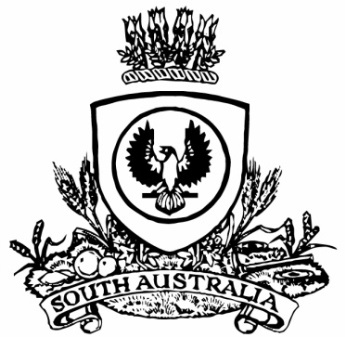 THE SOUTH AUSTRALIANGOVERNMENT GAZETTEPublished by AuthorityAdelaide, Thursday, 30 September 2021ContentsGovernor’s InstrumentsActsDepartment of the Premier and CabinetAdelaide, 30 September 2021Her Excellency the Administrator directs it to be notified for general information that she has in the name and on behalf of Her Majesty The Queen, this day assented to the undermentioned Acts passed by the Legislative Council and House of Assembly in Parliament assembled, viz.:No. 35 of 2021—Children and Young People (Oversight and Advocacy Bodies) (Commissioner for Aboriginal Children and Young People) Amendment Act 2021An Act to amend the Children and Young People (Oversight and Advocacy Bodies) Act 2016, and to make related amendments to various other ActsNo. 36 of 2021—Legislation Interpretation Act 2021An Act to provide general rules for the interpretation of Acts and legislative instruments of the State, to define certain terms used in the Acts and legislative instruments of the State, to make related amendments to various Acts, to repeal the Acts Interpretation Act 1915 and for other purposesNo. 37 of 2021—Statutes Amendment (Intervention Orders and Penalties) Act 2021An Act to amend the Intervention Orders (Prevention of Abuse) Act 2009 and the Sentencing Act 2017By command,Steven Spence MarshallPremierAppointmentsDepartment of the Premier and CabinetAdelaide, 30 September 2021Her Excellency the Administrator in Executive Council has been pleased to appoint David Gordon Swift as a part-time Commissioner of the Essential Services Commission of South Australia for a period commencing on 1 August 2024 and expiring on 30 September 2026 - pursuant to sections 12 and 13 of the Essential Services Commission Act 2002.By command,Steven Spence MarshallPremierT&F21/080CSDepartment of the Premier and CabinetAdelaide, 30 September 2021Her Excellency the Administrator in Executive Council has been pleased to appoint David Gordon Swift as Chairperson of the Essential Services Commission of South Australia for a period commencing on 1 October 2021 and expiring on 30 September 2026 - pursuant to sections 12 and 13 of the Essential Services Commission Act 2002.By command,Steven Spence MarshallPremierT&F21/080CSDepartment of the Premier and CabinetAdelaide, 30 September 2021Her Excellency the Administrator in Executive Council has been pleased to appoint Garry Keith Goddard as a part-time Commissioner of the Essential Services Commission of South Australia for a period commencing on 1 October 2021 and expiring on 30 September 2026 - pursuant to sections 12 and 13 of the Essential Services Commission Act 2002.By command,Steven Spence MarshallPremierT&F21/080CSProclamationSouth AustraliaTobacco and E-Cigarette Products (Exemption—Nicotine) Proclamation 2021under section 71 of the Tobacco and E-Cigarette Products Act 19971—Short titleThis proclamation may be cited as the Tobacco and E-Cigarette Products (Exemption—Nicotine) Proclamation 2021.2—CommencementThis proclamation comes into operation on 1 October 2021.3—InterpretationIn this proclamation—Act means the Tobacco and E-Cigarette Products Act 1997;medical practitioner means a person registered under the Health Practitioner Regulation National Law to practise in the medical profession (other than as a student);pharmacist means a person registered under the Health Practitioner Regulation National Law in the pharmacy profession (other than as a student).4—Application of proclamationThis proclamation applies to—	(a)	a medical practitioner or a pharmacist who may lawfully sell nicotine as a prescription drug by retail under section 18(1b) of the Controlled Substances Act 1984;	(b)	a medical practitioner or a pharmacist who may lawfully supply nicotine as a prescription drug to a person under section 18(1c) of the Controlled Substances Act 1984.5—Exemption from Act	(1)	A person to whom this proclamation applies is exempt from the operation of the following provisions of the Act:	(a)	section 6;	(b)	section 30(2);	(c)	section 38A.	(2)	An exemption under this clause is subject to the condition that the person to whom the exemption applies—	(a)	must only sell an e-cigarette product to a person in connection with a lawful sale of nicotine as a prescription drug to the person under section 18(1b) of the Controlled Substances Act 1984; or	(b)	must only supply an e-cigarette product to a person in connection with a lawful supply of nicotine as a prescription drug to a person under section 18(1c) of the Controlled Substances Act 1984.Made by the Administratorwith the advice and consent of the Executive Councilon 30 September 2021RegulationsSouth AustraliaChildren and Young People (Safety) (Exemption from Psychological Assessment) Variation Regulations 2021under the Children and Young People (Safety) Act 2017ContentsPart 1—Preliminary1	Short title2	Commencement3	Variation provisionsPart 2—Variation of Children and Young People (Safety) Regulations 20174	Insertion of regulation 31A31A	Exemption from requirement to be assessed before employment in licensed children's residential facility5	Insertion of regulation 34A34A	Exemption from requirement to be assessed before employment in certain residential facilitiesPart 1—Preliminary1—Short titleThese regulations may be cited as the Children and Young People (Safety) (Exemption from Psychological Assessment) Variation Regulations 2021.2—CommencementThese regulations come into operation on the day on which they are made.3—Variation provisionsIn these regulations, a provision under a heading referring to the variation of specified regulations varies the regulations so specified.Part 2—Variation of Children and Young People (Safety) Regulations 20174—Insertion of regulation 31AAfter regulation 31 insert:31A—Exemption from requirement to be assessed before employment in licensed children's residential facility	(1)	Pursuant to section 170(2)(a) of the Act, the following persons and classes of persons are exempt from the operation of section 107(1) of the Act:	(a)	a public sector employee within the meaning of the Public Sector Act 2009 (not being a person who is a prohibited person under the Child Safety (Prohibited Persons) Act 2016);	(b)	any other person, or class of persons, determined by the Chief Executive by written instrument to be included in the ambit of this paragraph.	(2)	This regulation expires 12 months after the day on which it comes into operation.5—Insertion of regulation 34AAfter regulation 34 insert:34A—Exemption from requirement to be assessed before employment in certain residential facilities	(1)	Pursuant to section 170(2)(a) of the Act, the following persons and classes of persons are exempt from the operation of section 110A(1) of the Act:	(a)	a public sector employee within the meaning of the Public Sector Act 2009 (not being a person who is a prohibited person under the Child Safety (Prohibited Persons) Act 2016);	(b)	any other person, or class of persons, determined by the Chief Executive by written instrument to be included in the ambit of this paragraph.	(2)	This regulation expires 12 months after the day on which it comes into operation.Note—As required by section 10AA(2) of the Subordinate Legislation Act 1978, the Minister has certified that, in the Minister's opinion, it is necessary or appropriate that these regulations come into operation as set out in these regulations.Made by the Administratorwith the advice and consent of the Executive Councilon 30 September 2021No 145 of 2021South AustraliaTobacco and E-Cigarette Products (E-Cigarette Liquid) Variation Regulations 2021under the Tobacco and E-Cigarette Products Act 1997ContentsPart 1—Preliminary1	Short title2	Commencement3	Variation provisionsPart 2—Variation of Tobacco and E-Cigarette Products Regulations 20194	Insertion of regulation 3A3A	Prescribed e-cigarette productPart 1—Preliminary1—Short titleThese regulations may be cited as the Tobacco and E-Cigarette Products (E-Cigarette Liquid) Variation Regulations 2021.2—CommencementThese regulations come into operation on 1 October 2021.3—Variation provisionsIn these regulations, a provision under a heading referring to the variation of specified regulations varies the regulations so specified.Part 2—Variation of Tobacco and E-Cigarette Products Regulations 20194—Insertion of regulation 3AAfter regulation 3 insert:3A—Prescribed e-cigarette product	(1)	For the purposes of paragraph (f) of the definition of e-cigarette product in section 4(1) of the Act, products of the following kinds are prescribed:	(a)	an e-cigarette liquid;	(b)	a constituent substance of an e-cigarette liquid.	(2)	In this regulation—e-cigarette liquid means a liquid of a kind designed or intended for use in an e-cigarette.Note—As required by section 10AA(2) of the Subordinate Legislation Act 1978, the Minister has certified that, in the Minister's opinion, it is necessary or appropriate that these regulations come into operation as set out in these regulations.Made by the Administratorwith the advice and consent of the Executive Councilon 30 September 2021No 146 of 2021State Government InstrumentsBuilding Work Contractors Act 1995ExemptionTake notice that, pursuant to section 12(4) of the Building Work Contractors Act 1995, I, Zoe Thomas, as a delegate for the Commissioner for Consumer Affairs, hereby exempt Freyssinet Australia Pty Ltd, from compliance with section 12(1) subject to the conditions specified in Schedule 1.Schedule 11.	The licensee must not contract for building work that is outside the scope of the licence.2.	The licensee must nominate an approved registered Building Work Supervisor within 6 months of the grant of the licence.3.	The licence must ensure that building work of any kind performed under the authority of the licence is properly supervised by Mr Craig Robertson until an approved registered Building Work Supervisor is nominated.Dated: 28 September 2021Zoe ThomasAssistant Director, LicensingDelegate for the Commissioner for Consumer AffairsDisability Inclusion Act 2018 (SA)Prescribing an agency or instrumentality of the Crown under regulation 4 of the Disability Inclusion Regulations 2019 (SA)I, Michelle Lensink MLC, Minister for Human Services, to whom the Disability Inclusion Act 2018 (SA) has been committed, hereby prescribe for the purposes of paragraph (b) of the definition of State authority in section 3(1) of the Act the following agencies or instrumentalities of the Crown:•	Lifetime Support Authority•	Independent Commissioner Against Corruption•	SACE Board•	Forestry SA•	Courts Administration AuthorityDated: 20 September 2021Michelle Lensink MLCMinister for Human servicesEducation and Children’s Services Act 2019Notice Fixing Charges for Dependants of Subclass 457 and 482 Visa HoldersPursuant to Section 130(1)(c) of the Education and Children’s Services Act 2019, I, Chief Executive of the Department for Education fix the following charges payable in respect of a dependant of a person who is the subject of a temporary work (skilled) visa (subclass 457) or temporary skill shortage visa (subclass 482) issued under the Migration Act 1958 of the Commonwealth for education in a Government school (also referred to as the ‘Temporary Residents 457 or 482 Visa student contribution fee per school year’). These charges have effect from 1 January 2022:1.	Charges for each dependant of a subclass 457 or 482 visa holder per full school year (40 weeks):(a)	for primary education	$5,500(b)	for secondary education	$6,600subject to any applicable fee reductions, pro rata adjustments for enrolment for part of a school year in which the charge applies or exemptions.2.	Where more than one dependant of a primary subclass 457 or 482 visa holder is subject to a charge under this notice, the full amount of the charge payable under paragraph 1 will apply to the eldest of those dependants. The second and third dependants will be subject to the full charge that would otherwise be payable under paragraph 1 less 10%. Where four or more dependants of a primary subclass 457 or 482 visa holder would otherwise be subject to a charge under this notice, a charge payable will apply to the three youngest dependants only.3.	The charge otherwise payable under paragraphs 1 and 2 above will, if the family income is below the upper threshold, be reduced as follows:Where the family income is more than $62,000, but less than the upper threshold rounded down to the nearest $1,000, the charge payable is a proportion of the charge indicated in paragraph 1, calculated according to the following formula: A – $62,000 $20,000 + ((B-1) x $15,000)Where A = family income rounded down to the nearest $1,000; andB = the number of dependants of the primary subclass 457 or 482 visa holder, to a maximum of three students, enrolled in Government schools.4.	Where the family income is $62,000 or less, rounded down to the nearest $1,000, no tuition charge will be payable by any dependants of the primary subclass 457 or 482 visa holder under this notice.5.	If a dependant student is enrolled at a Government school for part of a school year, the charge payable is a proportion of the charge calculated in accordance with paragraphs 1, 2 and 3 being the proportion that the number of school weeks for the whole or part of which the student is enrolled bears to 40.6.	For the purposes of this notice:family income, in relation to a primary subclass 457 or 482 visa holder, means the estimated combined gross income of the primary visa holder and their spouse or partner for a 12 month period commencing on:(a)	1 January of the school year for which the charge is payable; or(b)	the date on which the dependant student to whom a charge under this clause relates first commences at a Government school,whichever is the later.gross income includes any salary sacrifice and overtime payments.upper threshold for the purposes of family income is:(a)	in the case where there is 1 dependant student at a Government school—$82,000; or(b)	in the case where there are 2 dependant students at a Government school—$97,000; or(c)	in the case where there are 3 or more dependant students at a Government school—$112,000.Dated: 22 September 2021R. PersseChief ExecutiveDepartment for EducationFisheries Management Act 2007Section 115Ministerial Exemption ME9903180—Exemption for SARDI Employees and Specified AffiliatesTake notice that pursuant to section 115 of the Fisheries Management Act 2007, Dr Sasi Nayar, Sub-Program Leader—Algal Production in the Aquatic Sciences division of the South Australian Research and Development Institute (SARDI) (the exemption holder) and scientists and technical staff directly employed by the Department of Primary Industries and Regions (PIRSA) and their nominated agents are exempt from Sections 52, 62 of the Fisheries Management Act 2007, but only insofar as they may collect and process aquatic resources for the purposes of conducting research activities under the project described in Schedule 1, in the waters listed in Schedule 2 (the ‘exempted activity’) subject to the conditions specified in Schedule 3, from 28 September 2021 until 27 September 2022, unless varied or revoked earlier.Schedule 1“Seaweed—SA’s next big industry” Schedule 2All waters of the State excluding: •	Sanctuary and restricted access zones of marine parks (unless otherwise authorised under the Marine Parks Act 2007).•	Aquatic reserves (unless otherwise authorised under the Fisheries Management Act 2007).Schedule 31.	Activities undertaken under this notice must only be for the purposes of the research required under the Seaweed—SA’s next big industry project.2.	The exemption holder will be deemed responsible for the conduct of all persons conducting the research activities under this notice. Any person conducting research activities under this exemption must be provided with a copy of this notice, which they have signed as an indication that they have read and understand the conditions under it.3.	Nominated agents of the exemption holder are persons undertaking activities pursuant to this exemption under the direct supervision of a SARDI staff member directly employed by PIRSA.4.	The exemption holder and agents may only take marine organisms described in Column A and B to the maximum quantity described in Column C over the period of this exemption.5.	The exemption holder or their agents must only collect marine organisms under this exemption by hand.6.	At least 1 hour before conducting the exempted activity, the exemption holder or SARDI staff agent must contact PIRSA FISHWATCH on 1800 065 522 and answer a series of questions about the exempted activity. The exemption holder and agents will need to have a copy of this notice in their possession at the time of making the call and be able to provide information about who will be involved in the exempted activity, including area and time of the exempted activity, the vehicles and/or boats involved, and other related issues.7.	The exemption holder or agents may only use the following vessels when undertaking activities under this exemption; •	Research vessel Apalie•	Research vessel Pelagia•	Research vessel Ngerin•	Research vessel Seriola•	Commercial vessel—Littoral Surveyor (under direct supervision of SARDI staff)8.	Vessels used pursuant to this exemption must be clearly marked and identified as undertaking SARDI research. Where possible persons undertaking the exempted activities should be clearly identifiable as SARDI staff.9.	The exemption holder and agents may only take up to 50% of the seaweed present in any location and must not collect more than 50% of any individual plant pursuant to this exemption. The exemption holder or their agents must not remove any whole plant from where it is attached to substrate.10.	The exemption holder and agents must take all reasonable and practical measures to ensure no other aquatic species are collected when undertaking the activities pursuant to this permit. Any aquatic species inadvertently collected while undertaking the exempted activity must be released unencumbered, in the vicinity of the collection area as soon as practicable.11.	The exemption holder or agents must not undertake any other fishing activity whilst engaged in the exempted activity.12.	The exemption holder or agents must take all reasonable and practical measures to decontaminate the vessel and any vessel used to hold or collect organisms at the completion of activity on any given day.13.	The exemption holder must ensure that a written report is provided to PIRSA Fisheries and Aquaculture within 15 days of the end of each month during the period of this exemption detailing the species and quantities (in kilograms) of each species of seaweed harvested during that month pursuant to this exemption. This information must be contained on the form titled Seaweed Collection Monthly Report Statement.14.	While engaging in the exempted activity, the exemption holder must be in possession of a copy of this exemption. Such exemption must be produced to a PIRSA Fisheries Officer, if requested.15.	The exemption holder, whilst engaged in activities pursuant to this exemption, must carry an identification card issued by SARDI that must be produced to a PIRSA Fisheries Officer, if requested.16.	The exemption holder must not contravene or fail to comply with the Fisheries Management Act 2007 or any regulations made under that Act, except where specifically exempted by this notice.This notice does not purport to override the provisions or operation of any other Act including but not limited to the Adelaide Dolphin Sanctuary Act 2005, Marine Parks Act 2007 or the River Murray Act 2003.Information required to be provided to PIRSA Fisheries and Aquaculture under this exemption is to be sent to:PIRSA Fisheries and Aquaculture2 Hamra Ave, West Beach, SA 5024GPO Box 1625, Adelaide SA 5001Or by email: PIRSA.FisheriesLicensing@sa.gov.auDated: 27 September 2021Professor Gavin BeggExecutive DirectorFisheries and AquacultureDelegate of the Minister for Primary Industries and Regional DevelopmentFisheries Management Act 2007Section 115Ministerial Exemption ME9903188Take notice that pursuant to section 115 of the Fisheries Management Act 2007, the holder of a Southern Zone Abalone Fishery licence or their registered master (hereinafter referred to as the “exemption holder”), are exempt from regulation 3(1), Clause 5(2)(a) of Part 2, Schedule 2 of the Fisheries Management (General) Regulations 2017, but only insofar as the exemption holders are permitted to harvest Blacklip Abalone (Haliotis rubra), in the waters within abalone fishing area 11 specified in Schedule 1, subject to the conditions specified in Schedule 2 from 1 October 2021 until 30 September 2022, unless varied or revoked earlier.Schedule 1Waters of the Southern Zone Abalone Fishery contained within and bounded by a line commencing at 38°02ʹ49ʺ South, 140°27ʹ27ʺ East, then north-easterly to the line of Mean High Water Springs closest to 37°59ʹ23.62ʺ South, 140°31ʹ01.72ʺ East, then beginning south-easterly along the line of Mean High Water Springs to the location closest to 38°01ʹ14.85ʺ South, 140°34ʹ08.04ʺ East, then south-westerly to 38°04ʹ23.35ʺ South, 140°31ʹ52.47ʺ East, then north-westerly to the point of commencement. (GDA94).For the purposes of this exemption, this area will be referred to as “Fishing Area 11A”.Schedule 21.	The exemption holder must ensure all Blacklip Abalone harvested and retained pursuant to this exemption must have a shell length measured at its greatest dimension equal to or greater than 110 mm.2.	Where fishing has occurred in Fishing Area 11 the exemption holder must complete Part A of Abalone Catch and Disposal (CDR1) record prior to departing Fishing Area 11A defined in Schedule 1 and within 50 metres of landing.3.	The exemption holder must ensure all Blacklip Abalone taken from Fishing Area 11A are placed within sealed fish bins before departing Fishing Area 11A.This notice does not purport to override the provisions or operation of any other Act including but not limited to the Marine Parks Act 2007.Dated: 28 September 2021Professor Gavin BeggExecutive DirectorFisheries and AquacultureDelegate of the Minister for Primary Industries and Regional DevelopmentFisheries Management (Prawn Fisheries) Regulations 2017Temporary Prohibition of Fishing Activities in the Spencer Gulf Prawn FisheryTake notice that pursuant to regulation 10 (a) of the Fisheries Management (Prawn Fisheries) Regulations 2017, the activities of the class specified in Schedule 1 are prohibited in the water so the Spencer Gulf Prawn Fishery during the period specified in Schedule 2 unless this notice is varied or revoked.Schedule 1The act of taking or an act preparatory to or involved in the taking of King Prawns (Melicertus latisulcatus) pursuant to a Spencer Gulf Prawn Fishery Licence.Schedule 2From 1800 hours on 30 September 2021 to 1800 hours on 30 September 2022.Dated: 28 September 2021Yolande MarkeyA/Prawn Fisheries ManagerDelegate of the Minister for Primary Industries and Regional DevelopmentGeographical Names Act, 1991Notice of Intention to Assign a Name to a PlaceNotice is hereby given pursuant to the provisions of the Act, that the Attorney-General seeks public comment on a proposal to; •	Assign the name EMILY SMITH BEACH to a beach adjacent Flinders Chase National Park in the area named Flinders Chase, Kangaroo Island.Copies of the plan for this naming proposal can be viewed at;•	the Office of the Surveyor-General, 101 Grenfell Street, Adelaide•	www.sa.gov.au/placenameproposalsSubmissions in writing regarding this proposal may be lodged with the Surveyor-General, GPO Box 1354, Adelaide SA 5001, within 1 month of the publication of this notice.Dated: 27 September 2021Vickie Chapman MPAttorney-GeneralDIT: 2021/08447/01Housing Improvement Act 2016Rent Control RevocationsWhereas the Minister for Human Services Delegate is satisfied that each of the houses described hereunder has ceased to be unsafe or unsuitable for human habitation for the purposes of the Housing Improvement Act 2016, notice is hereby given that, in exercise of the powers conferred by the said Act, the Minister for Human Services Delegate does hereby revoke the said Rent Control in respect of each property.Dated: 30 September 2021Craig ThompsonHousing Regulator and RegistrarHousing Safety Authority, SAHADelegate of Minister for Human ServicesLand Acquisition Act 1969Section 16Form 5—Notice of Acquisition1.	Notice of acquisitionThe Commissioner of Highways (the Authority), of 50 Flinders Street, Adelaide SA 5000, acquires the following interests in the following land:Comprising an estate in fee simple in that piece of land being portion of Allotment 23 in Deposited Plan No 12536 comprised in Certificate of Title Volume 5323 Folio 380, and being the whole of the land identified as Allotment 1 in D127631 lodged in the Lands Titles Office subject to the easement over the land marked A to the ETSA Corporation created by (V4675167)This notice is given under section 16 of the Land Acquisition Act 1969.2.	CompensationA person who has or had an interest consisting of native title or an alienable interest in the land that is divested or diminished by the acquisition or the enjoyment of which is adversely affected by the acquisition who does not receive an offer of compensation from the Authority may apply to the Authority for compensation.2A.	Payment of professional costs relating to acquisition (section 26B)If you are the owner in fee simple of the land to which this notice relates, you may be entitled to a payment of $10 000 from the Authority for use towards the payment of professional costs in relation to the acquisition of the land.Professional costs include legal costs, valuation costs and any other costs prescribed by the Land Acquisition Regulations 2019.3.	InquiriesInquiries should be directed to:Rob GardnerGPO Box 1533Adelaide SA 5001Telephone: (08) 8343 2567Dated: 24 September 2021The Common Seal of the COMMISSIONER OF HIGHWAYS was hereto affixed by authority of the Commissioner in the presence of:Rocco CarusoManager, Property Acquisition(Authorised Officer)Department for Infrastructure and TransportDIT 2021/01739/01Land Acquisition Act 1969Section 16Form 5—Notice of Acquisition1.	Notice of acquisitionThe Commissioner of Highways (the Authority), of 50 Flinders Street, Adelaide SA 5000, acquires the following interests in the following land:Comprising an unencumbered estate in fee simple in that piece of land being portion of Allotment 13 in Filed Plan No 8999 comprised in Certificate of Title Volume 6082 Folio 46, and being the whole of the land identified as Allotment 21 in D127632 lodged in the Lands Titles OfficeThis notice is given under section 16 of the Land Acquisition Act 1969.2.	CompensationA person who has or had an interest consisting of native title or an alienable interest in the land that is divested or diminished by the acquisition or the enjoyment of which is adversely affected by the acquisition who does not receive an offer of compensation from the Authority may apply to the Authority for compensation.2A.	Payment of professional costs relating to acquisition (section 26B)If you are the owner in fee simple of the land to which this notice relates, you may be entitled to a payment of $10 000 from the Authority for use towards the payment of professional costs in relation to the acquisition of the land.Professional costs include legal costs, valuation costs and any other costs prescribed by the Land Acquisition Regulations 2019.3.	InquiriesInquiries should be directed to:Rob Gardner GPO Box 1533Adelaide SA 5001Telephone: (08) 8343 2567Dated: 24 September 2021The Common Seal of the COMMISSIONER OF HIGHWAYS was hereto affixed by authority of the Commissioner in the presence of:Rocco CarusoManager, Property Acquisition(Authorised Officer)Department for Infrastructure and TransportDIT 2021/01740/01Land Acquisition Act 1969Section 16Form 5—Notice of Acquisition1.	Notice of acquisitionThe Commissioner of Highways (the Authority), of 50 Flinders Street, Adelaide SA 5000 acquires the following interests in the following land:First: Comprising the free and unrestricted right of way over the land marked “A” in Deposited Plan 118224 appurtenant to Allotment 801 in the said Deposited Plan, being portion of the land comprised in Certificate of Title Volume 6206 Folio 461Secondly: Comprising an unencumbered estate in fee simple in that piece of land being portion of Allotment 801 in Deposited Plan No 118224 comprised in Certificate of Title Volume 6206 Folio 461, and being the whole of the land identified as Allotments 103 and 104 in D127465 lodged in the Lands Titles OfficeThis notice is given under section 16 of the Land Acquisition Act 1969.2.	CompensationA person who has or had an interest consisting of native title or an alienable interest in the land that is divested or diminished by the acquisition or the enjoyment of which is adversely affected by the acquisition who does not receive an offer of compensation from the Authority may apply to the Authority for compensation.2A.	Payment of professional costs relating to acquisition (section 26B)If you are the owner in fee simple of the land to which this notice relates, you may be entitled to a payment of $10 000 from the Authority for use towards the payment of professional costs in relation to the acquisition of the land. Professional costs include legal costs, valuation costs and any other costs prescribed by the Land Acquisition Regulations 2019.3.	InquiriesInquiries should be directed to:Petrula PettasGPO Box 1533Adelaide SA 5001Telephone: (08) 8343 2619Dated: 24 September 2021The Common Seal of the COMMISSIONER OF HIGHWAYS was hereto affixed by authority of the Commissioner in the presence of:Rocco CarusoManager, Property Acquisition(Authorised Officer)Department for Infrastructure and TransportDIT 2020/09827/01Land Acquisition Act 1969Section 16Form 5—Notice of Acquisition1.	Notice of acquisitionThe Commissioner of Highways (the Authority), of 50 Flinders Street, Adelaide SA 5000, acquires the following interests in the following land:Comprising an unencumbered estate in fee simple in that piece of land being portion of Allotment 56 in Filed Plan No 14915 comprised in Certificate of Title Volume 5094 Folio 133, and being the whole of the land identified as Allotment 106 in D127414 lodged in the Lands Titles OfficeThis notice is given under section 16 of the Land Acquisition Act 1969.2.	CompensationA person who has or had an interest consisting of native title or an alienable interest in the land that is divested or diminished by the acquisition or the enjoyment of which is adversely affected by the acquisition who does not receive an offer of compensation from the Authority may apply to the Authority for compensation.2A.	Payment of professional costs relating to acquisition (section 26B)If you are the owner in fee simple of the land to which this notice relates, you may be entitled to a payment of $10 000 from the Authority for use towards the payment of professional costs in relation to the acquisition of the land.Professional costs include legal costs, valuation costs and any other costs prescribed by the Land Acquisition Regulations 2019.3.	InquiriesInquiries should be directed to:Petrula PettasGPO Box 1533Adelaide SA 5001Telephone: (08) 8343 2619Dated: 24 September 2021The Common Seal of the COMMISSIONER OF HIGHWAYS was hereto affixed by authority of the Commissioner in the presence of:Rocco CarusoManager, Property Acquisition(Authorised Officer)Department for Infrastructure and TransportDIT 2020/09829/01Land Acquisition Act 1969Section 16Form 5—Notice of Acquisition1.	Notice of acquisitionThe Commissioner of Highways (the Authority), of 50 Flinders Street, Adelaide SA 5000, acquires the following interests in the following land:First: Comprising an unencumbered estate in fee simple in that piece of land being portion of Allotment 4 in Deposited Plan No 53696 comprised in Certificate of Title Volume 5747 Folio 536, and being the whole of the land identified as Allotment 77 and Allotment 78 in D127071 lodged in the Lands Titles Office expressly excluding the easement(s) over the land marked D for drainage purposes (RTC 8795217)Secondly: Comprising an unencumbered estate in fee simple in that piece of land being portion of Allotment 5 in Deposited Plan No 53696 comprised in Certificate of Title Volume 5747 Folio 537, and being the whole of the land identified as Allotment 80 in D127232 lodged in the Lands Titles Office expressly excluding the easement(s) over the land marked D for drainage purposes (RTC 8795217)Thirdly: Comprising an unencumbered estate in fee simple in that piece of land being portion of Allotment 203 in Deposited Plan No 53434 comprised in Certificate of Title Volume 5744 Folio 132, and being the whole of the land identified as Allotment 67 in D127023 lodged in the Lands Titles OfficeFourthly: Comprising an unencumbered estate in fee simple in that piece of land being portion of Allotment 204 in Deposited Plan No 53434 comprised in Certificate of Title Volume 5744 Folio 133, and being the whole of the land identified as Allotment 63 in D127024 lodged in the Lands Titles OfficeThis notice is given under section 16 of the Land Acquisition Act 1969.2.	CompensationA person who has or had an interest consisting of native title or an alienable interest in the land that is divested or diminished by the acquisition or the enjoyment of which is adversely affected by the acquisition who does not receive an offer of compensation from the Authority may apply to the Authority for compensation.2A.	Payment of professional costs relating to acquisition (section 26B)If you are the owner in fee simple of the land to which this notice relates, you may be entitled to a payment of $10 000 from the Authority for use towards the payment of professional costs in relation to the acquisition of the land. Professional costs include legal costs, valuation costs and any other costs prescribed by the Land Acquisition Regulations 2019.3.	InquiriesInquiries should be directed to:Chris SouthamGPO Box 1533Adelaide SA 5001Telephone: (08) 8343 2574Dated: 27 September 2021The Common Seal of the COMMISSIONER OF HIGHWAYS was hereto affixed by authority of the Commissioner in the presence of:Rocco CarusoManager, Property Acquisition(Authorised Officer)Department for Infrastructure and TransportDIT 2020/18234/01, 2020/18267/01, 2020/18269/01, 2020/18421/01Land Acquisition Act 1969Section 16Form 5—Notice of Acquisition1.	Notice of acquisitionThe Commissioner of Highways (the Authority), of 50 Flinders Street, Adelaide SA 5000, acquires the following interests in the following land:Comprising an unencumbered estate in fee simple in that piece of land being the whole of the land identified as Allotment 30 in the plan D127231 lodged at the Lands Titles Office, being:First, portion of Allotment 101 in Deposited Plan No 82512 comprised in Certificate of Title Volume 6051 Folio 388, andSecondly, portion of land comprised in Certificate of Title Volume 6051 Folio 387 (being that portion of the free and unrestricted Right(s) of Way over the land marked “B” in Deposited Plan No 82512 appurtenant to Allotment 100 in the said Deposited Plan that is contained within, and forms portion of, the said land marked Allotment 30), to the intent that that portion of the Right(s) of Way will merge and be extinguished in the fee simple in the land marked Allotment 30 in plan D127231.This notice is given under section 16 of the Land Acquisition Act 1969.2.	CompensationA person who has or had an interest consisting of native title or an alienable interest in the land that is divested or diminished by the acquisition or the enjoyment of which is adversely affected by the acquisition who does not receive an offer of compensation from the Authority may apply to the Authority for compensation.2A.	Payment of professional costs relating to acquisition (section 26B)If you are the owner in fee simple of the land to which this notice relates, you may be entitled to a payment of $10 000 from the Authority for use towards the payment of professional costs in relation to the acquisition of the land.Professional costs include legal costs, valuation costs and any other costs prescribed by the Land Acquisition Regulations 2019.3.	InquiriesInquiries should be directed to:Philip CheffirsGPO Box 1533Adelaide SA 5001Telephone: (08) 8343 2575Dated: 27 September 2021The Common Seal of the COMMISSIONER OF HIGHWAYS was hereto affixed by authority of the Commissioner in the presence of:Rocco CarusoManager, Property Acquisition(Authorised Officer)Department for Infrastructure and TransportDIT 2020/18416/01Mining Regulations 2020Schedule 5Mineral Tenements not Subject to a Program for Environment Protection and RehabilitationA tenement holder who holds a mineral tenement that was in force prior to 30 June 2011, and which has not become subject to a program under Part 10A of the Mining Act 1971 either by virtue of the operation of regulation 114(2) of the revoked regulations or for any other reason, must comply with the notification requirements under Schedule 5, clause 7 of the Mining Regulations 2020.NotificationFor the purposes of Schedule 5, clause 7(2) of the Mining Regulations 2020, a notification by a tenement holder to the Minister indicating whether the tenement holder intends to either provide a program for the tenement (in accordance with Schedule 5, clause 7(3)), surrender the tenement, or allow the tenement to expire, must comply with this determination and contain the following information:Provide notification to the Minister by 31 December 2021 as to whether the mineral tenement holder:•	Pursuant to Schedule 5 clause 7(2)(a), intends to provide a program for the applicable mineral tenement under Part 10A of the Mining Act 1971 by 31 December 2022;•	Pursuant to Schedule 5 clause 7(2)(b), intends to surrender the applicable mineral tenement by applying for an approval to surrender the applicable mineral tenement under section 56X of the Mining Act 1971 by 31 December 2022; or•	[If the applicable mineral tenement is due to expire by 31 December 2022] Pursuant to Schedule 5 clause 7(2)(b), intends to allow the applicable mineral tenement to expire.Dated: 30 September 2021Mark StewartA/Manager, Compliance and RegulationPetroleum and Geothermal Energy Act 2000Section 25(5)(b)Variation of Petroleum Exploration Licence—PEL 639Notice is hereby given that under the provisions of the Petroleum and Geothermal Energy Act 2000, pursuant to delegated powers dated 29 June 2018, the conditions of the abovementioned Exploration Licence has been varied as follows:Condition 1 of the licence is omitted and the following substituted: “1.	During the term of the licence, the Licensee shall carry out or cause to be carried out, exploratory operations on the area comprised in the licence in accordance with such work programs as are approved by the Minister from time to time. Years one to four exploratory operations are guaranteed. These exploratory operations shall include but not necessarily be limited to:”The revised work requirements as a result of this variation would not have altered the outcome of the original competitive tender process.Dated:	27 September 2021Barry A. GoldsteinExecutive DirectorEnergy Resources DivisionDepartment for Energy and MiningDelegate of the Minister for Energy and MiningRoads (Opening and Closing) Act 1991Section 24NOTICE OF CONFIRMATION OF 
ROAD PROCESS ORDERRoad Closure—South Terrace, Farrell FlatBy Road Process Order made on 15 June 2021, the Regional Council of Goyder ordered that:1.	Portion of South Terrace, Farrell Flat, situated adjoining Allotment 6, Town of Farrell Flat, Hundred of Hanson, more particularly delineated and lettered ‘A’ in Preliminary Plan 21/0007 be closed.2.	Transfer the whole of the land subject to closure to Peter Hugh Donnelly and Suzanne Maree Donnelly in accordance with the Agreement for Transfer dated 1 June 2021 entered into between the Regional Council of Goyder and Peter Hugh Donnelly and Suzanne Maree Donnelly.On 23 September 2021 that order was confirmed by the Attorney-General conditionally upon the deposit by the Registrar-General of Deposited Plan 127405 being the authority for the new boundaries.Pursuant to section 24 of the Roads (Opening and Closing) Act 1991, NOTICE of the Order referred to above and its confirmation is hereby given.Dated: 30 September 2021M. P. BurdettSurveyor-GeneralDPTI: 2021/02900/01Roads (Opening and Closing) Act 1991Section 24NOTICE OF CONFIRMATION OF 
ROAD PROCESS ORDERRoad Closure—Kelly Road, MintaroBy Road Process Order made on 12 June 2021, the Clare and Gilbert Valleys Council ordered that:1.	Portion of Kelly Road, Mintaro, situated adjoining the northern boundary of Allotment 379 in Filed Plan 210355, Hundred of Clare, more particularly delineated and lettered ‘A’ in Preliminary Plan 19/0032 be closed.2.	Transfer the whole of the land subject to closure to Rebecca Jane O’Leary and Paul Ryan O’Leary in accordance with the Agreement for Transfer dated 12 June 2021 entered into between the Clare and Gilbert Valleys Council and Rebecca Jane O’Leary and Paul Ryan O’Leary.On 23 September 2021 that order was confirmed by the Attorney-General conditionally upon the deposit by the Registrar-General of Deposited Plan 127525 being the authority for the new boundaries.Pursuant to section 24 of the Roads (Opening and Closing) Act 1991, NOTICE of the Order referred to above and its confirmation is hereby given.Dated: 30 September 2021M. P. BurdettSurveyor-GeneralDPTI: 2019/12110/01South Australian Skills Act 2008Part 4—Apprenticeships, Traineeships and Training ContractsPursuant to the provision of the South Australian Skills Act 2008, the South Australian Skills Commission (SASC) gives notice that determines the following Trades or Declared Vocations in addition to the Gazette notices of:Trades or Declared Vocations and Required Qualifications and Training Contract Conditions 
for the Food, Beverage and Pharmaceutical (FBP) Training Package/sLocal Government InstrumentsCity of MarionNotice of Revocation of Classification of Community LandNotice is hereby given that the City of Marion, at its meeting held on 14 September 2021, resolved that Allotment 107 in Filed Plan 11413 Certificate of Title Volume 3776 Folio 21 and known as Kenton Avenue Reserve and Westminster Reserve to have its classification as Community Land revoked pursuant to Section 194(3)(b) of the Local Government Act 1999. Upon Westminster Reserve being severed from Kenton Avenue Reserve by land division, Kenton Avenue Reserve will be reinstated as Community Land.Dated: 28 September 2021Tony HarrisonChief Executive OfficerCity of MarionRevocation and Disposal of Community Land—Spinnaker Circuit Reserve EastPursuant to Section 194 of the Local Government Act 1999, the City of Marion proposes to revoke the classification as Community Land of Lot 88 in Deposited Plan 17901 situated at 72 Spinnaker Circuit Sheidow Park - commonly known as Spinnaker Circuit Reserve—East.Council is considering the Revocation and sale of 6,158 square metres of the land, a portion to St Martin De Porres School, and a portion on the open market which will most likely be for residential development. A Report for Consultation giving more details of the proposal is available at www.makingmarion.com.au/spinnaker-circuit-reserve-revocation and at Councils Offices including the main Administration Office at 245 Sturt Road, Marion.Any representations in relation to this matter must be lodged via the Making Marion website 
www.makingmarion.com.au/spinnaker-circuit-reserve-revocation or in writing to the City of Marion at PO Box 21 Oaklands Park SA 5047 by 29 October 2021.If you need any more information, please contact Council’s Land and Property Team on 08 7420 6410.Dated: 30 September 2021Tony HarrisonChief Executive OfficerCity of SalisburyLocal Government Act 1999Revocation of Community Land ClassificationPursuant to Section 194 of the Local Government Act 1999(2)(b), The City of Salisbury proposes to revoke the Community Land classification from a portion of Community Land.The City of Salisbury is the registered owner of the land described as Venlo Court Reserve, Allotment 56 in Deposited Plan 11139, described in Certificate of Title Volume 5538 Folio 701. A portion measuring approximately 3,295 square meters is required to be to be revoked of its Community Land Classification for the purpose of selling to the adjoining land owner for development as a gymnasium. A copy of the plans detailing the proposals and location are available for public inspection at Council’s Community Hub at 34 Church Street, Salisbury.Any objection to the proposal must set out the full name and address of the person making the objection and must be fully supported by reasons.Any submissions must be made in writing prior to the Thursday, 28th October 2021 to the Council at PO Box 8 Salisbury SA 5108.Where submissions are made Council will give notification of a meeting to deal with the matter.Enquiries to be directed to Tim Starr on (08) 8406 8577 or by email to tstarr@salisbury.sa.gov.au.Dated: 30 September 2021John HarryChief Executive OfficerTown of GawlerRepresentation ReviewFinal RecommendationNotice is hereby given that the Town of Gawler (the Council) in accordance with the requirements of section 12(4) of the Local Government Act 1999, has reviewed its composition and elector representation arrangements.CertificationPursuant to section 12(13)(a) of the Local Government Act 1999, the Electoral Commissioner has certified that the review undertaken by the Council satisfies the requirements of section 12 and may therefore now be put into effect as from the first day of the first periodic election held after the publication of this notice.The Council proposes to make no change to its representation arrangements, which are as follows:•	the Principal Member of the Council to be an elected Mayor;•	the Council retain the existing no Wards structure;•	the elected body of the Council to comprise the Mayor and ten (10) Area Councillors.Dated: 30 September 2021Henry InatChief Executive OfficerThe Barossa CouncilLocal Government Act 1999By-law No. 1 of 2021—Permits and Penalties By-Law 2021To provide for a permit system, set penalties for breaches of by-laws, provide for certain matters pertaining to liability and evidence, set regulatory requirements, clarify the construction of Council’s by-laws and for related purposes.Part 1—Preliminary1.	Short TitleThis by-law may be cited as the Permits and Penalties By-law 2021.2.	CommencementThis by-law will come into operation four months after the day on which it is published in the Gazette in accordance with Section 249(5) of the Local Government Act 1999.3.	Definitions3.1	In any by-law of the Council, unless the contrary intention is clearly indicated:3.1.1	authorised person means a person appointed as an authorised person pursuant to Section 260 of the Local Government Act 1999;3.1.2	Council means The Barossa Council;3.1.3	drive a vehicle means to be in control of the steering, movement or propulsion of the vehicle;3.1.4	driver of a vehicle means the person driving the vehicle;3.1.5	motor vehicle has the same meaning as in the Road Traffic Act 1961;3.1.6	person includes a natural person, a body corporate or incorporated association;3.1.7	road has the same meaning as in the Local Government Act 1999;3.1.8	vehicle has the same meaning as in the Road Traffic Act 1961 and the Australian Road Rules and includes a motor vehicle.3.2	In this by-law:3.2.1	owner has the same meaning as in the Road Traffic Act 1961;3.2.2	prescribed offence means an offence against a by-law of the Council relating to the driving, parking or standing of vehicles.4.	ConstructionEvery by-law of the Council shall be subject to any Act of Parliament and Regulations made thereunder.Part 2—Permits5.	Council May Grant PermitsIf any by-law of the Council states that a person needs a ‘permit’ or ‘permission’ to do a specified thing, then the following provisions apply:5.1	The permit must be in writing.5.2	A person may apply for permission by:5.2.1	making a written application for permission to the Council or its duly authorised agent;5.2.2	making application by way of a website established by the Council for the purpose of issuing a permit of a particular kind;5.2.3	obtaining a permit from a permit vending-machine installed and maintained by the Council that has been designated by the Council for the purposes of issuing a permit of a particular kind. 5.3	The Council may:5.3.1	provide that the permit applies for a particular term;5.3.2	attach conditions to the permit the Council considers appropriate;5.3.3	change or revoke a condition, by notice in writing; or5.3.4	add new conditions, by notice in writing.5.4	A person who holds a permit must comply with every condition attached to it. Failure to do so constitutes a breach of this by-law.5.5	The Council may revoke a permit, by notice in writing, if:5.5.1	the holder of the permit fails to comply with a condition attached to it; or5.5.2	the permit is of a continuing nature, and the Council has reasonable grounds for revoking it.5.6	The Council may, by resolution, fix, vary or revoke fees or charges for the granting of a permit to do a specified thing.5.7	A person who applies for permission by way of subparagraph 5.2.2 or 5.2.3 is taken to have been granted permission when the following steps have been completed:5.7.1	the person pays the permit fee (if any) by (as the case may be):5.7.1.1	inserting sufficient coins or notes into the permit vending-machine; 5.7.1.2	credit or debit card; or5.7.1.3	such other method of payment that may be approved by the Council by resolution;5.7.2	the person receives a notice identifying itself as a permit from the Council to undertake the activity specified in the permit.Part 3—Enforcement6.	Penalties6.1	A person who contravenes, or fails to comply with any by-law of the Council is guilty of an offence and is liable to a maximum penalty, being the maximum penalty referred to in the Local Government Act 1999, which may be fixed for offences against a by-law.6.2	A person who is convicted of an offence against any by-law of the Council in respect of a continuing act or omission is liable, in addition to the penalty otherwise applicable, to a further penalty, being the maximum penalty referred to in the Local Government Act 1999 which may be fixed for offences of a continuing nature against a by-law.7.	Liability of Vehicles Owners and Expiation of Certain Offences7.1	Without derogating from the liability of any other person, but subject to this paragraph, if a vehicle is involved in a prescribed offence, the owner of the vehicle is guilty of an offence and liable to the same penalty as is prescribed for the principal offence and the expiation fee that is fixed for the principal offence applies in relation to an offence against this paragraph.7.2	The owner and driver of a vehicle are not both liable through the operation of this paragraph to be convicted of an offence arising out of the same circumstances, and consequently conviction of the owner exonerates the driver and conversely conviction of the driver exonerates the owner.7.3	An expiation notice or expiation reminder notice given under the Expiation of Offences Act 1996 to the owner of a vehicle for an alleged prescribed offence involving the vehicle must be accompanied by a notice inviting the owner, if they were not the driver at the time of the alleged prescribed offence, to provide the Council or officer specified in the notice, within the period specified in the notice, with a statutory declaration:7.3.1	setting out the name and address of the driver; or7.3.2	if they had transferred ownership of the vehicle to another prior to the time of the alleged offence and has complied with the Motor Vehicles Act 1959 in respect of the transfer - setting out details of the transfer (including the name and address of the transferee).7.4	Before proceedings are commenced against the owner of a vehicle for an offence against this section involving the vehicle, the Informant must send the owner a notice:7.4.1	setting out particulars of the alleged prescribed offence; and7.4.2	inviting the owner, if he or she was not the driver at the time of the alleged prescribed offence, to provide the Informant, within 21 days of the date of the notice, with a statutory declaration setting out the matters referred to in subparagraph 7.3.7.5	Subparagraph 7.4 does not apply to:7.5.1	proceedings commenced where an owner has elected under the Expiation of Offences Act 1996 to be prosecuted for the offence; or7.5.2	proceedings commenced against an owner of a vehicle who has been named in a statutory declaration under this section as the driver of the vehicle.7.6	Subject to subparagraph 7.7, in proceedings against the owner of a vehicle for an offence against this paragraph, it is a defence to prove:7.6.1	that, in consequence of some unlawful act, the vehicle was not in the possession or control of the owner at the time of the alleged prescribed offence; or7.6.2	that the owner provided the Informant with a statutory declaration in accordance with an invitation under this paragraph.7.7	The defence in paragraph 7.6.2 does not apply if it is proved that the owner made the declaration knowing it to be false in a material particular.7.8	If:7.8.1	an expiation notice is given to a person named as the alleged driver in a statutory declaration under this paragraph; or7.8.2	proceedings are commenced against a person named as the alleged driver in such a statutory declaration,the notice or summons, as the case may be, must be accompanied by a notice setting out particulars of the statutory declaration that named the person as the alleged driver.7.9	The particulars of the statutory declaration provided to the person named as the alleged driver must not include the address of the person who provided the statutory declaration.8.	EvidenceIn proceedings for a prescribed offence, an allegation in an Information that:8.1	a specified place was a road or local government land; or8.2	a specified vehicle was driven, parked or left standing in a specified place; or8.3	a specified vehicle was parked or left standing for the purposes of soliciting business from a person or offering or exposing goods for sale; or8.4	a specified place was not formed or otherwise set aside by the Council for the purposes of the driving, parking or standing of vehicles; or8.5	a specified person was an authorised person; or8.6	a specified provision was a condition of a specified permit granted under paragraph 5 of this by-law; or8.7	a specified person was the owner or driver of a specified vehicle; or8.8	a person named in a statutory declaration under paragraph 7 of this by-law for the prescribed offence to which the declaration relates was the driver of the vehicle at the time at which the alleged offence was committed; or8.9	an owner or driver of a vehicle for a prescribed offence was given notice under paragraph 7 of this by-law on a specified day, is proof of the matters so alleged in the absence of proof to the contrary.Part 4—Miscellaneous9.	RevocationCouncil’s By-law No. 1—Permits and Penalties, published in the Gazette on 9 January 2014, is revoked on the day on which this by-law comes into operation.The foregoing by-law was duly made and passed at a meeting of The Barossa Council held on the 21st day of September 2021 by an absolute majority of the members for the time being constituting the Council, there being at least two thirds of the members present.Matt EldingActing Chief Executive OfficerThe Barossa CouncilLocal Government Act 1999By-Law No. 2 of 2021—Moveable Signs By-Law 2021To protect visual amenity and public safety on roads and footpaths by setting standards for moveable signs and regulating their placement in a manner which recognises the advertising needs of businesses to maximise economic viability.Part 1— Preliminary1.	Short TitleThis by-law may be cited as the Moveable Signs By-law 2021.2.	CommencementThis by-law will come into operation four months after the day on which it is published in the Gazette in accordance with Section 249(5) of the Local Government Act 1999.3.	DefinitionsIn this by-law, unless the contrary intention is clearly indicated:3.1	authorised person has the same meaning as in the Local Government Act 1999;3.2	banners means a moveable sign constituted of a strip of cloth, plastic or other material hung or attached to a pole, fence or other structure designed to direct people to or to promote a community event;3.3	business premises means the premises from which a business, trade or calling is conducted;3.4	community event means an event to which members of the community may attend at no charge which is held within The Barossa Council area;3.5	footpath area means an area:3.5.1	between the edge of the carriageway of a road and adjacent land; or3.5.2	open to the public that is designed for, or has one of its main uses, use by pedestrians;3.6	moveable sign has the same meaning as in the Local Government Act 1999;3.7	road has the same meaning as in the Local Government Act 1999;3.8	road related area has the same meaning as in the Road Traffic Act 1961.Part 2—Provisions Applicable to Moveable Signs4.	Construction and DesignA moveable sign must:4.1	be of a kind known as an ‘A’ Frame or Sandwich Board sign, an inverted ‘T’ sign, or a flat sign, or, with the permission of the Council, a sign of some other kind; and4.2	be designed, constructed and maintained in good condition so as not to present a hazard to any member of the public; and4.3	be of strong construction so as to be stable when in position and to be able to keep its position in adverse weather conditions; and4.4	not contain sharp or jagged edges or corners; and4.5	not be unsightly or offensive in appearance or content; and4.6	not rotate or contain moving parts; and4.7	not contain flashing lights or be illuminated internally; and4.8	be constructed of timber, cloth, metal, plastic or plastic coated cardboard, or a mixture of such materials; and4.9	not exceed 900mm in perpendicular height, or have a base with any side exceeding 600mm in length; and4.10	not have a display area exceeding 1 metre square in total or, if the sign is two-sided, 1 metre square on each side; and4.11	be stable when in position; and4.12	in the case of an ‘A’ Frame or Sandwich Board sign:4.12.1	be hinged or joined at the top; and4.12.2	be of such construction that it’s sides shall be securely fixed or locked in position when erected; and4.13	in the case of an inverted ‘T’ sign, contain no struts or supports that run between the display area and the base of the sign.5.	Appearance A moveable sign on a road must, in the opinion of an authorised person:5.1	be painted or otherwise detailed in a competent and professional manner; and5.2	be aesthetically appealing, legible and simply worded to convey a precise message; and5.3	be of such design and contain such colours:5.3.1	as are compatible with the architectural design of the premises adjacent to the sign; and5.3.2	which relate well to the townscape and overall amenity of the locality in which it is situated; and5.3.3	which do not detract from or conflict with traffic, safety or direction signs or signals; and5.4	contain combinations of colours and typographical styles which blend in with and reinforce the heritage qualities of the locality and the buildings where it is situated.6.	PlacementA moveable sign must:6.1	only be placed on the footpath area of a road; and6.2	be directly in front of the business premises to which it relates; and6.3	where there is no kerb to define the footpath area, must allow a set back of 500mm from the edge of the carriageway; and6.4	in the case of a flat sign, be in line with and against the property boundary of the road; and6.5	be placed no less than 1.2 metres away from any structure, fixed object, tree, bush or plant (including another moveable sign); and6.6	not be fixed, tied or chained to or leaned against any other structure, fixed object, tree, bush or plant (including another moveable sign); and6.7	not be placed on a sealed part of any footpath area, unless the sealed part is wide enough to contain the sign and still leave a clear thoroughfare at least 1.8 metres wide; and6.8	in the case of a A-frame sign or inverted ‘T’ sign, where there is a kerb to define the footpath area, must allow no less than 1.8 metres between the sign and the front boundary of the adjacent business premises to which relates; and6.9	not be placed within six metres of the corner or intersection of a road; and6.10	not be placed on a landscaped area other than landscaping that comprises only lawn; and6.11	not be placed on a designated parking area or within 1 metre of an entrance to or exit from business premises; and6.12	not unreasonably:6.12.1	restrict the use of the footpath area or road; or6.12.2	endanger the safety of members of the public.7.	RestrictionsA moveable sign displayed on a public street or road shall:7.1	display material which advertises a business being conducted on business premises adjacent to the sign, or the products available from that business; and7.2	be limited to one per business premises; and7.3	only be displayed when the business is open to the public; and7.4	be securely fixed in position such that it cannot be blown over or swept away; and7.5	not in such a position or in such circumstances that the safety of any user of the road is at risk; and7.6	not be displayed during the hours of darkness unless it is clearly visible; and7.7	not to be displayed on a median strip, traffic island or on a carriageway of a road.8.	ExemptionsThis by-law does not apply to a moveable sign which:8.1	is a moveable sign that is placed on a public road pursuant to an authorisation under the Local Government Act 1999 or another Act;8.2	directs people to a current open inspection of any land or building that is available for purchase or lease;8.3	directs people to a current garage sale that is being held on residential premises provided the sign does not restrict the use of the road or endanger the safety of members of the public;8.4	is a flat sign containing only the banner or headlines of a newspaper or magazine provided:8.4.1	the sign does not restrict the use of the road or endanger members of the public; and8.4.2	only three such signs are displayed in relation to a business premises;8.5	is related to a Commonwealth election that occurs during the period commencing at 5:00pm on the day before the issue of the writ or writs for the election and ending at the close of polls on polling day;8.6	is related to a State election and is otherwise authorised to be exhibited under the Section 226 of Local Government Act 1999 or the Electoral Act 1985;8.7	is related to an election held under the Local Government Act 1999 or the Local Government (Elections) Act 1999 and is otherwise authorised to be exhibited under Section 226 of Local Government Act 1999;8.8	is related to a referendum and is displayed during the course and for the purpose of that referendum;8.9	is displayed with permission of the Council and in accordance with any conditions attached to that permission; or8.10	is a sign of a class prescribed in the regulations.9.	Banners9.1	The provisions of this paragraph apply to banners, notwithstanding the other provisions of this Part.9.2	Subject to paragraph 9.5, a banner must:9.2.1	only be displayed on a road, footpath or road related area;9.2.2	be securely fixed to a pole, fence or other structure so that it does not hang loose or flap;9.2.3	not be attached to any building, structure, fence, vegetation or other item owned by the Council on a road, or other improvement to a road owned by the Council;9.2.4	if it relates to an event, not be displayed more than one month before and two days after the event it advertises;9.2.5	not be displayed for a continuous period of more than one month and two days in any 12 month period;9.2.6	be aesthetically appealing, legible and simply worded to convey a precise message;9.2.7	be securely fixed in position such that it cannot be blown or swept away;9.2.8	not in such a position or in such circumstances that the safety of any user of the road is at risk;9.2.9	not to be displayed on a median strip, traffic island or on a carriageway of a road;9.2.10	not exceed 3m² in size.9.3	The Council may adopt location guidelines relating to the display of banners.9.4	The location guidelines may apply to all banners or banners of a particular type of kind, may modify the application of this clause to banners, or provide additional requirements in relation to banners.9.5	A banner must comply with any location guidelines made by the Council.Part 3—Enforcement10.	Removal of Non-complying Moveable Signs10.1	If:10.1.1	the design or construction of a moveable sign that has been placed on a road does not comply with a requirement of this by-law; or10.1.2	the positioning of a moveable sign does not comply with a requirement of this by law; or10.1.3	any other relevant requirement of this by-law is not complied with; or10.1.4	the moveable sign unreasonably:10.1.4.1	restricts the use of the footpath area or road; or10.1.4.2	endangers the safety of members of the public,an authorised person may order the owner of the sign to remove the sign from the road.10.2	A person must comply with an order of an authorised person made pursuant to subparagraph 10.1 of this by-law.10.3	If the authorised person cannot find the owner, or the owner fails to comply immediately with the order of an authorised person, the authorised person may remove and dispose of the moveable sign.10.4	The owner or other person entitled to recover a moveable sign removed pursuant to paragraph 10.3 of this by-law must pay to the Council any reasonable costs incurred by the Council in removing, storing and attempting to dispose of the moveable sign before being entitled to recover the moveable sign.11.	Removal of Complying Moveable Signs 11.1	The owner of, or other person responsible for, a moveable sign must remove or relocate the moveable sign at the request of an authorised person if, in the reasonable opinion of that authorised person, and notwithstanding compliance with this by-law, there is any hazard or obstruction or there is likely to be a hazard or obstruction arising out of the location of the moveable sign.11.2	The owner of, or other person responsible for, a moveable sign must remove or relocate the moveable sign at the request of an authorised person for the purpose of special events, parades, road works or in any other circumstances which, in the reasonable opinion of the authorised person, requires relocation or removal of the moveable sign to protect public safety or to protect or enhance the amenity of a particular locality.Part 4—Miscellaneous12.	RevocationCouncil’s By-law No. 2 – Moveable Signs, published in the Gazette on 9 January 2014, is revoked on the day on which this by-law comes into operation.The foregoing by-law was duly made and passed at a meeting of The Barossa Council held on the 21st day of September 2021 by an absolute majority of the members for the time being constituting the Council, there being at least two thirds of the members present.Matt EldingActing Chief Executive OfficerThe Barossa CouncilLocal Government Act 1999By-law No. 3 of 2021—Roads By-Law 2021,For the management of public roads.Part 1 – Preliminary1.	Short TitleThis by-law may be cited as the Roads By-law 2021.2.	CommencementThis by-law will come into operation four months after the day on which it is published in the Gazette in accordance with Section 249(5) of the Local Government Act 1999.3.	DefinitionsIn this by-law, unless the contrary intention appears:3.1	adjacent land has the same meaning as in the Australian Road Rules;3.2	animal includes birds and poultry but does not include a dog;3.3	camp includes setting up a camp, or causing a tent, caravan, motorhome or other vehicle to remain on the land for the purpose of staying overnight, whether or not any person is in attendance or sleeps on the land;3.4	dog has the same meaning as in the Dog and Cat Management Act 1995;3.5	electoral matter has the same meaning as in the Electoral Act 1985 provided that such electoral matter is not capable of causing physical damage or injury to any person within its immediate vicinity;3.6	emergency worker has the same meaning as in the Road Traffic (Road Rules – Ancillary and Miscellaneous Provisions) Regulations 2014.Part 2 – Management of Roads4.	Activities Requiring PermissionA person must not on any road, without the permission of Council:4.1	Advertising4.1.1	display any sign for the purpose of commercial advertising, other than a moveable sign which is displayed on a public road in accordance with the Council’s Moveable Signs By-law 2021;4.1.2	place or maintain any goods or sign on the road or park or stand a vehicle on the road for the purpose of:4.1.2.1	soliciting any business from any person; or4.1.2.2	offering or exposing goods or services for sale.provided that this paragraph 4.1.2 shall not apply to a person who is simply travelling along a road.4.2	Amplificationuse an amplifier or other device whether mechanical or electrical for the purposes of amplifying sound to the public;4.3	Animals4.3.1	cause or allow any animal, to stray onto, graze, wander on or be left unattended on any road except where the Council has set aside a track or other area for use by or in connection with an animal of that kind and, then only if under the effective control of a person;4.3.2	lead, drive or exercise any animal in such a manner as to endanger the safety of any person;4.4	Bridge Jumpingjump from or dive from a bridge;4.5	Camping4.5.1	camp;4.5.2	erect any tent or other structure of calico, canvas, plastic or similar material;4.5.3	camp in a motorhome, except where a sign or signs erected by the Council indicates that camping on the road in such a vehicle is permitted;4.6	Donationsask for or receive or indicate that he or she desires a donation of money or any other thing;4.7	Driving on Formed Surfacedrive a motor vehicle other than on a portion of the road that has been formed or otherwise set aside by the Council for the driving of motor vehicles, unless it is not reasonably practical to do so;4.8	Fireslight any fire except:4.8.1	in a place provided by the Council for that purpose; or4.8.2	in a portable barbeque, as long as the barbeque is used in an area that is clear of flammable material for a distance of at least four metres; and4.8.3	in accordance with the Fire and Emergency Services Act 2005;4.9	Fishingfish from any bridge or other structure on a road to which the Council has resolved this subparagraph shall apply;4.10	Flora and Faunasubject to the Native Vegetation Act 1991 and the National Parks and Wildlife Act 1972:4.10.1	lead, drive or allow any animal to wander, stand, walk on or damage any flowerbed or garden plot;4.10.2	dig, damage, disturb, interfere with, take or remove any soil, stone, wood, clay, rubble, pebbles, timber, dead wood or bark;4.10.3	take, interfere with, tease, harm or disturb any animal or bird or the eggs or young of any animal or bird;4.10.4	disturb, interfere with or damage any burrow, nest or habitat of any animal or bird; or4.10.5	allow any animal to damage any tree or lawn;4.11	Preachingpreach or harangue;4.12	Public Exhibitions and Displays4.12.1	sing, busk or play a musical instrument for the apparent purpose of either entertaining others or receiving money;4.12.2	conduct or hold any concert, festival, show, public gathering, street party, circus, performance or any other similar activity;4.12.3	cause any public exhibitions or displays;4.13	Working on Vehiclesperform the work of repairing, washing, painting, panel beating or other work of any nature on or to any vehicle, except for running repairs in the case of breakdown.Part 3 – Miscellaneous5.	DirectionsA person must comply with any reasonable direction or request from an authorised person relating to:5.1	that person's use of the road;5.2	that person's conduct and behaviour on the road;5.3	that person's safety on the road;5.4	the safety and enjoyment of the road by other persons.6.	Removal of AnimalsIf any animal is found on a road in breach of this by-law:6.1	any person in charge of the animal shall forthwith remove it from that land on the request of an authorised person; and6.2	any authorised person may remove any animal from the road if the person fails to comply with the request, or if no person is in charge of the animal.7.	Exemptions7.1	The restrictions in this by-law do not apply to any Police Officer, Council Officer or Council employee acting in the course and within the scope of that person’s normal duties, or to a contractor while performing work for the Council and while acting under the supervision of a Council Officer, or to an emergency worker performing emergency duties.7.2	The restrictions in paragraph 4.2, 4.11 and 4.12 of this by-law do not apply to:7.2.1	electoral matters authorised by a candidate and which relate to a Commonwealth or State election that occurs during the period commencing at 5:00pm on the day before the issue of the writ or writs for the election and ending at the close of polls on polling day; or7.2.2	electoral matters authorised by a candidate and which relate to an election under the Local Government Act 1999 or the Local Government (Elections) Act 1999 that occurs during the period commencing four weeks immediately before the date that has been set (either by or under either Act) for polling day and ending at the close of voting on polling day; or7.2.3	matters which relate to, and occur during the course of and for the purpose of a referendum.7.3	Paragraph 4.7 of this by-law does not apply to a motor vehicle being driven to or from adjacent land by the shortest practical route.8.	ApplicationParagraph 4.9 of this by law shall apply only in such portion or portions of the area as the Council may by resolution direct from time to time in accordance with Section 246(3)(e) of the Local Government Act 1999.9.	RevocationCouncil’s By-law No. 3 – Roads, published in the Gazette on 9 January 2014, is revoked on the day on which this by-law comes into operation.The foregoing by-law was duly made and passed at a meeting of The Barossa Council held on the 21st day of September 2021 by an absolute majority of the members for the time being constituting the Council, there being at least two thirds of the members present.Matt EldingActing Chief Executive OfficerThe Barossa CouncilLocal Government Act 1999By-Law No. 4 of 2021—Local Government Land By-Law 2021For the management and regulation of the use of and access to local government land vested in or under the control of the Council, including the prohibition and regulation of particular activities on local government land.Part 1 – Preliminary1.	Short TitleThis by-law may be cited as the Local Government Land By-law 2021.2.	CommencementThis by-law will come into operation four months after the day on which it is published in the Gazette in accordance with Section 249(5) of the Local Government Act 1999.3.	DefinitionsIn this by-law:3.1	aquatic life means any animal or plant living or growing in water including but not limited to yabbies, fish, insects, insect pupa or larvae and water plants;3.2	authorised person has the same meaning as in the Local Government Act 1999;3.3	camp includes setting up a camp, or cause a tent, caravan, motorhome or other vehicle to remain on the land for the purpose of staying overnight, whether or not any person is in attendance or sleeps on the land;3.4	e-cigarette means:3.4.1	a device that is designed to generate or release an aerosol or vapour for inhalation by its user in a manner similar to the inhalation of smoke from an ignited tobacco product; or3.4.2	a device of a kind resolved by the Council and notified by notice in the Gazette to be an e-cigarette;3.5	electoral matter has the same meaning as in the Electoral Act 1985;3.6	emergency worker has the same meaning as in the Road Traffic (Road Rules – Ancillary and Miscellaneous Provisions) Regulations 2014;3.7	inflatable castle includes a bouncy castle, jumping castle and any other inflatable structure used for recreational purposes;3.8	liquor has the same meaning as in the Liquor Licensing Act 1997;3.9	local government land and land means all land owned by the Council or under the Council’s care, control and management other than roads;3.10	model aircraft includes a drone;3.11	moveable sign has the same meaning as in the Local Government Act 1999;3.12	park has the same meaning as in the Local Government Act 1999;3.13	public place has the same meaning as in the Local Government Act 1999;3.14	reserve has the same meaning as in the Local Government Act 1999;3.15	road has the same meaning as in the Local Government Act 1999;3.16	smoke means:3.16.1	in relation to a tobacco product, smoke, hold, or otherwise have control over, an ignited tobacco product; or3.16.2	in relation to an e-cigarette, to inhale from, hold or otherwise have control over, an e-cigarette that is in use;3.17	vehicle has the same meaning as in the Australian Road Rules;3.18	waters includes any body of water including a pond, lake, river, creek or wetland under the care, control and management of the Council;3.19	wheeled recreational device has the same meaning as in the Road Traffic Act 1961.Part 2 – Management of Local Government Land4.	Activities Requiring PermissionA person must not, without permission, on local government land:4.1	Admission Chargesimpose any charge for admission onto the land;4.2	Advertisingdisplay any sign for the purpose of commercial advertising;4.3	Aircraftsubject to the Civil Aviation Act 1988 (Cth), land or take off any aircraft on or from the land;4.4	Alteration to Local Government Landmake an alteration to the land, including:4.4.1	altering the construction or arrangement of the land to permit or facilitate access from an adjacent property; or4.4.2	erecting or installing a structure (including pipes, wires, cables, pavers, fixtures, fittings and other objects) in, on, across, under or over the land; or4.4.3	changing or interfering with the construction, arrangement or materials of the land; or4.4.4	changing, interfering with or removing a structure (including pipes, wires, cables, fixtures, fittings or other objects) associated with the land; or4.4.5	planting a tree or other vegetation on the land, interfering with the vegetation on the land or removing vegetation from the land;4.5	Amplificationuse an amplifier or other device whether mechanical or electrical for the purpose of amplifying sound or broadcasting announcements or advertisements;4.6	Animalsto which the Council has resolved this paragraph shall apply:4.6.1	cause or allow any animal to stray onto, move over, graze or be left unattended except where the Council has set aside a track or other area for use by or in connection with an animal of that kind;4.6.2	cause or allow any animal to enter, swim, bathe or remain in any waters;4.6.3	lead or drive a horse, cattle or sheep, except where the Council has set aside a track or other area for use by or in connection with an animal of that kind;4.7	Aquatic Lifetake, interfere with, disturb, or introduce any aquatic life in any waters to which the Council has resolved this paragraph shall apply;4.8	Attachmentsattach, suspend, hang or fix anything to a tree, plant, equipment, fence, post, structure or fixture;4.9	Beesplace or allow any beehive to remain;4.10	Boats4.10.1	launch, propel, float or otherwise use any boat, raft, pontoon or watercraft or other object or device on or in any waters;4.10.2	launch or retrieve a boat to or from any waters;4.10.3	offer for hire or allow to be hired a boat, raft, pontoon or watercraft or similar device or otherwise use such device for commercial purposes, except in an area in which the Council has by resolution permitted such an activity and in accordance with any applicable conditions;4.10.4	offer for hire a boat on or from part of any waters;4.11	Bridge Jumpingjump from or dive from a bridge;4.12	Burials and Memorials4.12.1	bury, inter or spread the ashes of any human or animal remains;4.12.2	erect any memorial;4.13	Camping and Tents4.13.1	camp or sleep overnight; or4.13.2	pitch, erect or construct any tent or other structure of calico, canvas, plastic or any similar material; or4.13.3	use, occupy, or cause, suffer or permit any other person to use or occupy any caravan, motorhome or other vehicle as a place of habitation;on any park, reserve or other local government land except where a sign or signs erected by the Council indicate that camping on the land is permitted or where the person is in a caravan park on local government land, the proprietor of which has been given permission to operate the caravan park on that land;4.14	Cemeteriescomprising a cemetery:4.14.1	bury or inter any human or animal remains; or4.14.2	erect any memorial;4.15	Closed Landsenter or remain on any part of the land:4.15.1	at any time during which the Council has declared that part shall be closed to the public, and which is indicated by a sign to that effect;4.15.2	where the land is enclosed with fences and/or walls and gates, at any time when the gates have been closed and locked;4.15.3	where admission charges are payable for that person to enter that part, without paying those charges; or4.15.4	where that person has been requested by an officer, employee or agent of the Council or a Council subsidiary to leave that land;4.16	Distributing of Billsgive out or distribute to any bystander or passer-by any handbill, book, notice, or other printed matter;4.17	Donationsask for or receive or indicate that he or she desires a donation of money or any other valuable item or thing;4.18	Entertainment and Busking4.18.1	sing, busk or play any recording or use any musical instrument so as to appear to be for the purpose of entertaining other persons or receiving money;4.18.2	conduct or hold any concert, festival, show, circus, performance or any other similar activity;4.18.3	erect or inflate any inflatable castle;4.19	Firessubject to the Fire and Emergency Services Act 2005, light any fire except:4.19.1	in a place provided by the Council for that purpose; or4.19.2	in a portable barbeque as long as the barbeque is used in an area that is clear of flammable material for a distance of at least four metres;4.20	Fireworksuse, discharge or ignite any fireworks;4.21	Fishing4.21.1	fish in any waters on local government land to which the Council has resolved this subparagraph shall apply;4.21.2	fish from any bridge or other structure on local government land to which the Council has resolved this subparagraph shall apply;4.22	Flora and Faunasubject to the Native Vegetation Act 1991 and the National Parks and Wildlife Act 1972:4.22.1	damage, pick, disturb, interfere with or remove any tree, shrub or other vegetation;4.22.2	lead or drive any animal, or stand or walk, on any flower bed or garden plot;4.22.3	deposit, dig, damage, disturb, interfere with or remove any soil, stone, wood, clay, gravel, pebbles, timber, bark or any part of the land;4.22.4	take, interfere with, tease, harm or disturb any animal, bird or marine creature or the eggs or young of any animal, bird or marine creature;4.22.5	pick, collect, take, interfere with or disturb any fruit, nuts, berries, flowers or native seeds;4.22.6	disturb, interfere with or damage any burrow, nest or habitat of any animal or bird;4.22.7	collect or take any timber or dead wood;4.22.8	allow any animal to damage any flower bed, garden plot, tree, lawn or other item or place;4.23	Games4.23.1	participate in, promote or organise any game, recreation or amusement which involves the use of a ball, missile or other object; or4.23.2	fly any model aircraft or operate any power model boat; or4.23.3	play or practice any game which involves kicking, hitting or throwing a ball or other object on any local government land to which this subparagraph applies;in circumstances which may cause or be likely to cause injury or discomfort to any person being on or in the vicinity of that land or detract from or be likely to detract from another person’s lawful use and enjoyment of that land; or4.23.4	promote, organise or take part in any organised competition sport or organised athletic sport, as distinct from organised social play on any local government land to which this subparagraph applies;4.24	Golfexcept on a properly constructed golf course or practice fairway, play or practice the game of golf on any local government land to which this paragraph applies;4.25	Obstructionobstruct:4.25.1	any path or cycle track;4.25.2	any door, entrance, stairway or aisle on any building; or4.25.3	any gate or entrance to the land;4.26	Objects on Local Government Land4.26.1	erect, place, use or allow to remain any object including, but not limited to any planter box, table, chairs, display stand, hoarding, crane, cherry picker, elevated platform vehicle, scaffolding, stage, ladder, trestle, appliance or other equipment; or4.26.2	tie any rope, rug or article to any tree, stake, plant or other object;4.27	Playing Areause or occupy any playing area:4.27.1	in such a manner as is likely to or does damage the surface of the playing area and/or infrastructure (above or below ground level);4.27.2	in any manner contrary to the purpose for which the playing area was intended to be used or occupied; or4.27.3	contrary to the directions of the Council made by resolution and indicated on a sign displayed adjacent to the playing area;4.28	Preaching and Canvassingpreach, canvass, harangue, tout for business or conduct any survey or opinion poll except on any land or part thereof where the Council has, by resolution, determined that this restriction shall not apply;4.29	Rubbish and Rubbish Dumps4.29.1	interfere with, remove or take away any rubbish that has been discarded at any rubbish dump;4.29.2	remove, disperse or interfere with any rubbish that has been discarded in a bin, or placed on the land for collection by the Council or its agents; or4.29.3	deposit in any Council rubbish bin any rubbish emanating from domestic, commercial or trade purposes, unless permission is designated by a sign;4.30	Swimming and Aquatic Activityenter, swim or bathe, or allow any animal to enter or swim, or engage in any aquatic activity, in or on any waters located on any local government land to which this paragraph applies except:4.30.1	waters that the Council has set aside for that purpose; or4.30.2	in an area where a nearby sign states that such activity is allowed and in accordance with any conditions stated on the sign;4.31	Times of Sportplay or practice any game or sport other than at the times indicated on a sign applicable to such area and displayed by the Council;4.32	Trading4.32.1	carry on the business of buying, selling, offering or exposing for sale or the hiring or leasing of any goods, merchandise, commodity, article, service or thing;4.32.2	set up a van or other vehicle, stall, stand, table or other structure, tray, carpet or device for the apparent purpose of buying, selling, offering, displaying or exposing for sale or the hiring or leasing of any goods, merchandise, commodity, article, service or thing;4.33	Vehicles Generally4.33.1	drive or propel a motor vehicle, except on any land constructed or set aside by the Council for the parking or travelling of vehicles;4.33.2	except on a properly constructed area for the purpose, promote, organise or take part in any race, test or trial of any kind in which motor vehicles, motor cycles, motor scooters, or bicycles take part;4.34	Vehicle Repairsperform the work of repairing, washing, painting, panel beating or other work of any nature on any vehicle, provided that this paragraph shall not extend to running repairs in the case of accidental break down;4.35	Weddings, Funerals or Special Eventsconduct or participate in a marriage ceremony, funeral or special event on any park or reserve.5.	Prohibited ActivitiesA person must not on any local government land:5.1	Alcoholconsume, possess or be in charge of any Liquor on any park or reserve to which this subparagraph applies;5.2	Annoyances5.2.1	annoy or unreasonably interfere with any other person’s use of the land or occupation of nearby premises by making a noise, being annoying, offensive, indecent or creating a disturbance that has not been authorised by the Council;5.2.2	spit, urinate or defecate other than in provided toilet;5.3	Climbingclimb on or over any fixture, fitting, plant, object or building other than in a playground or similar area that the Council has set aside for that purpose;5.4	Defacing Propertydeface, paint, write, cut or etch names, letters or make marks on any tree, rock, gate, fence, building, sign or property of the Council;5.5	Glasswilfully break any glass, china or other brittle material;5.6	Interference with Permitted Useinterrupt, disrupt or interfere with any other person’s use of local government land which is permitted or for which permission has been granted;5.7	Smoking5.7.1	smoke tobacco or any other substance in any building on the land; or5.7.2	smoke tobacco or any other substance on any land or part thereof that the Council has resolved this subparagraph shall apply;5.8	Toiletsin any public convenience:5.8.1	smoke tobacco or any other substance;5.8.2	deposit anything in a pan, urinal or drain which is likely to cause a blockage;5.8.3	use it for a purpose or manner for which it was not designed or constructed;5.9	Use of Equipmentuse or occupy any appliance, equipment, structure or property belonging to the Council:5.9.1	other than for the purpose and in the manner for which it was designed, constructed or intended to be used; or5.9.2	in such a manner as is likely to damage or destroy it;5.10	Wheeled Recreational Devicessubject to the Road Traffic Act 1961 and the Local Government Act 1999, ride a wheeled recreational device on any local government land to which this paragraph applies.6.	Removal of Animals, Objects and Directions to Persons6.1	If any animal or object is found on any part of local government land in breach of this by-law:6.1.1	any person in charge of the animal or object shall forthwith remove it from the land on the request of an authorised person;6.1.2	an authorised person may remove and dispose of the animal or object from the land if the person in charge of it fails to comply with the request, or if no person is in charge of it; and6.1.3	the Council may recover the cost of doing so from the person in charge of the animal or object.6.2	An authorised person may direct any person who is considered to be committing or has committed a breach of this by-law to leave that part of the local government land. Failure to comply with that direction forthwith is a breach of this by-law.Part 3 – Miscellaneous7.	DirectionsA person must comply with any reasonable direction or request from an authorised person relating to:7.1	that person’s use of any local government land;7.2	that person’s conduct and behaviour on local government land;7.3	that person’s safety on any local government land;7.4	the safety and enjoyment of any local government land by another person; and/or7.5	that person entering or remaining on premises on any local government land in circumstances where that person has been known to misbehave on those premises.8.	Removal of Encroachment or InterferenceAny person who encroaches onto, interferes with, or alters local government land contrary to this by‐law must at the request in writing of an authorised person:8.1	cease the encroachment or interference; and8.2	remove the source of the encroachment or interference; and8.3	reinstate the land to the same standard it was prior to the encroachment, interference or alteration.9.	Council May do WorkIf a person fails to remove an encroachment or interference on local government land in accordance with a request of an authorised officer pursuant to paragraph 8 of this by-law, then an authorised person may:9.1	undertake the work; and9.2	recover the cost of doing so from that person.10.	Exemptions10.1	The restrictions in this by-law do not apply to any Police Officer, emergency worker, Council Officer or employee acting in the course and within the scope of that person’s normal duties or to a contractor while performing work for the Council and while acting under the supervision or authorisation of a Council Officer.10.2	The restrictions in paragraphs 4.5, 4.16 and 4.28 do not apply to:10.2.1	electoral matters authorised by a candidate and which relate to a Commonwealth or State election that occurs during the period commencing at 5:00pm on the day before the issue of the writ or writs for the election and ending at the close of polls on polling day; or10.2.2	any electoral matter that is related to an election held under the Local Government Act 1999 or the Local Government (Elections) Act 1999 and is posted during the period commencing four (4) weeks immediately before the date that has been set (either by or under either Act) for polling day and ending at the close of voting on polling day; or10.2.3	any matter that is posted during the course of and for the purpose of a referendum.11.	ApplicationsAny of the subparagraphs 4.6, 4.7, 4.21, 4.23.3, 4.23.4, 4.24, 4.30, 5.1, 5.7.2 and 5.10 of this by-law shall apply only in such portion or portions of the area as the Council may by resolution direct in accordance with Section 246(3)(e) of the Local Government Act 1999.12.	RevocationCouncil’s By-law No. 4 – Local Government Land, published in the Gazette on 9 January 2014, is revoked on the day on which this by-law comes into operation.The foregoing by-law was duly made and passed at a meeting of The Barossa Council held on the 21st day of September 2021 by an absolute majority of the members for the time being constituting the Council, there being at least two thirds of the members present.Matt EldingActing Chief Executive OfficerThe Barossa CouncilBy-law made under the Local Government Act 1999 and the Dog and Cat Management Act 1995By-Law No. 6 of 2021—Cats By-Law 2021To limit the number of cats that can be kept on premises and to provide for the control and management of cats in the Council’s area.Part 1—Preliminary1.	Short TitleThis by-law may be cited as the Cats By-law 2021.2.	CommencementThis by-law will come into operation four months after the day on which it is published in the Gazette in accordance with Section 249(5) of the Local Government Act 1999.3.	DefinitionsIn this by-law:3.1	approved kennel establishment means a building, structure, premises or area approved by the relevant authority pursuant to the Planning, Development and Infrastructure Act 2016 or otherwise lawfully established for the keeping of cats on a temporary or permanent basis;3.2	cat has the same meaning as in the Dog and Cat Management Act 1995;3.3	authorised person has the same meaning as in the Dog and Cat Management Act 1995;3.4	keep includes the provision of food or shelter;3.5	premises includes land and a part of any premises or land whether used or occupied for domestic or non-domestic purposes except an approved kennel establishment.Part 2—Cat Management and Control4.	Limit on Cat Numbers4.1	A person must not on any premises, without Council’s permission, keep more than two cats over 6 months in age.4.2	The limit in subparagraph 4.1 of this by-law does not apply:4.2.1	to an approved kennel establishment; or4.2.2	to pet shops approved by the relevant authority pursuant to the Planning, Development and Infrastructure Act 2016 or otherwise lawfully established; or4.2.3	to a veterinary practice approved by the relevant authority pursuant to the Planning, Development and Infrastructure Act 2016 or otherwise lawfully established; or4.2.4	where:4.2.4.1	an authorised person of the Council is satisfied that no insanitary condition is being caused by cats being kept on the premises; and4.2.4.2	an authorised person of the Council is satisfied that no nuisance is being caused to any occupant of a nearby premises by reason of odour from cat urine or by reason of any of the cats wandering from the premises; and4.2.4.3	all the cats over the age of 6 months (or such later age as is considered appropriate and advised in writing by a veterinary surgeon) kept on the premises are desexed.Part 3—Miscellaneous5.	Notices5.1	An authorised person may serve a notice on the occupier of premises or the owner of a cat requiring specific action to be taken to ensure compliance with this by-law.5.2	The person to whom a notice is given pursuant to this by-law must comply with the requirements of the notice.5.3	If the person to whom a notice is given fails to comply with the requirements of the notice, an authorised person may then carry out the requirements of the notice and recover the costs of doing so from that person.6.	RevocationCouncil’s By-law No. 6—Cats, published in the Gazette on 9 January 2014, is revoked on the day on which this by-law comes into operation.The foregoing by-law was duly made and passed at a meeting of The Barossa Council held on the 21st day of September 2021 by an absolute majority of the members for the time being constituting the Council, there being at least two thirds of the members present.Matt EldingActing Chief Executive OfficerThe Barossa CouncilBy-law made under the Local Government Act 1999By-law No. 7 of 2021—Waste Management By-Law 2021To regulate and control the collection and removal of general (landfill) waste, co-mingled recycling and green organic recycling from premises, for the good rule and government of the Council’s area, for the convenience comfort and safety of the Council’s community, and for regulating the management of Council property.Part 1—Preliminary1.	Short TitleThis by-law may be cited as the Waste Management By-law 2021.2.	CommencementThis by-law will come into operation four months after the day on which it is published in the Gazette in accordance with Section 249(5) of the Local Government Act 1999.3.	InterpretationIn this by-law:3.1	co-mingled recycling means newspapers, magazines, clean paper and cardboard, clean plastic containers of a type specified by the Council, clean tins and cans, clean glass and clean milk and juice containers and other materials for which permission has been given by the Council;3.2	co-mingled recycling container means a container provided or designated by the Council for the reception of co-mingled recycling;3.3	green organic recycling means any clean organic matter consisting of lawn clippings, plants, vegetables, leaves, prunings, vegetables, fruit, manure or any other organic material for which permission has been granted by Council but excludes any item larger than 15cm in diameter;3.4	green organic recycling container means a container provided or designated by the Council for the reception of green organic recycling;3.5	general (landfill) waste means any kind of waste, but excludes green organic recycling, co-mingled recycling, liquids, metals, building and construction materials, stones, bricks, soil, batteries and any hazardous or toxic waste;3.6	general (landfill) waste container means a container provided or designated by the Council for the reception of general (landfill) waste.Part 2—Management of Waste4.	Provide Containers4.1	Every occupier of premises shall keep on his or her premises those containers designated from time to time by resolution of the Council for the reception of green organic recycling, general (landfill) waste and co-mingled recycling unless exempted by the Council.4.2	A designation under this paragraph may apply to all premises generally or to premises of a particular type.5.	Management of Waste Collection Service5.1	General (Landfill) WasteAn occupier of premises must:5.1.1	ensure that the general (landfill) waste container conforms with the container provided by the Council or otherwise designated from time to time by resolution of the Council;5.1.2	ensure that the general (landfill) waste container has a hinged lid that, when closed, keeps the container rain and fly proof and is designed in such a way so as to allow it to be mechanically lifted from the position in which it was placed for emptying by apparatus on trucks employed in the collection of waste;5.1.3	ensure that the general (landfill) waste container contains only general (landfill) waste.5.2	Co-mingled RecyclingAn occupier of premises must:5.2.1	ensure that the co-mingled recycling container conforms with the container provided by the Council or otherwise designated from time to time by resolution of the Council;5.2.2	ensure that the co-mingled recycling container has a hinged lid that, when closed, keeps the container rain and fly proof and is designed in such a way so as to allow it to be mechanically lifted from the position in which it was placed for emptying by apparatus on trucks employed in the collection of rubbish;5.2.3	ensure that the co-mingled recycling container contains only co-mingled recycling.5.3	Green Organic RecyclingAn occupier of premises must:5.3.1	ensure that the green organic recycling container conforms with the container provided by the Council or otherwise designated from time to time by resolution of the Council;5.3.2	ensure that the green organic recycling container has a hinged lid that, when closed, keeps the container rain and fly proof and is designed in such a way so as to allow it to be mechanically lifted from the position in which it was placed for emptying by apparatus on trucks employed in the collection of rubbish;5.3.3	ensure that the green organic recycling container contains only green organic recycling.5.4	Keep Container CleanAn occupier of premises must cause each container to be kept in a clean and sanitary condition, maintained in good order and repair, and kept watertight at all times.5.5	Sealing of ContainerAn occupier of premises must ensure that the lid of each container is kept closed except when waste is being deposited in or removed from the container.5.6	DamageAn occupier of premises must ensure that each container is maintained so that it is not damaged or worn to the extent that:5.6.1	it is not robust or watertight;5.6.2	it is unable to be moved on its wheels (if any) efficiently;5.6.3	the lid does not seal on the container when closed; or5.6.4	its efficiency or use is otherwise impaired.5.7	Collection Services5.7.1	An occupier of premises must facilitate the collection and removal of general (landfill) waste, co-mingled recycling or green organic recycling from their premises by placing the relevant waste container out for collection in accordance with:5.7.1.1	the collection service requirements specified in clause 5.7.2; or5.7.1.2	the terms of any permit granted by the Council for the placement of waste containers; or5.7.1.3	as otherwise approved by the Council.5.7.2	The collection service requirements for the collection of general (landfill) waste containers, co-mingled recycling containers and green organic recycling containers are:5.7.2.1	the container must be placed out for collection no earlier than 24 hours prior to the appointed collection time;5.7.2.2	where there is a kerb, the container must be placed on the footpath, verge or nature strip directly adjacent the premises, as near as practicable to the kerb so that the side of the container on which the hinges of the lid are situated face the premises;5.7.2.3	where there is no kerb, the container must be placed on the road verge directly adjacent the premises, abutting the edge of (but not on) the carriageway and positioned so that the side of the container on which the hinges of the lid are situated face the premises;5.7.2.4	the container must not be placed within 1 meter of another waste container;5.7.2.5	the container must not be placed under the overhanging branches of any tree;5.7.2.6	the container must be removed from its position on the same day as the collection, after the collection has taken place.Part 3—Enforcement6.	Interference with WasteA person must not, without:6.1	the permission of the Council; or6.2	the authority of the occupier of the adjacent premises,remove, disturb or interfere with any general (landfill) waste, co-mingled recycling or green organic recycling that have been placed in a general (landfill) waste container, a co-mingled recycling container or a green organic recycling container for collection by Council, its agents or contractors.The foregoing by-law was duly made and passed at a meeting of The Barossa Council held on the 21st day of September 2021 by an absolute majority of the members for the time being constituting the Council, there being at least two thirds of the members present.Matt EldingActing Chief Executive OfficerCoorong District CouncilReview of Elector RepresentationNotice is hereby given that the Coorong District Council has undertaken a review to determine whether alterations are required in respect to elector representation, including ward boundaries and the composition of Council.Pursuant to the provisions of Section 12(9) of the Local Government Act 1999, notice is hereby given that Council has prepared a second Representation Review Report which details the review process, public consultation undertaken, and the proposals Council considers should be carried into effect.As a consequence of this review Council proposes the following.•	The principal member of Council be a Mayor elected by the community.•	The Council area not be divided into wards (i.e. wards be abolished).•	The future elected body of Council comprise the Mayor and seven (7) area councillors, all of whom shall represent the whole of the Council area and shall be elected by the community at council-wide elections.However, should the required poll of the community regarding the proposal to change the principal member of Council from a Chairperson (with the title of Mayor) to an elected Mayor be unsuccessful, Council proposes the following alternative be carried into effect (as an interim measure) at the next scheduled periodic Local Government election in November 2022.•	The principal member of Council continue to be a Chairperson (with the title of Mayor) who is selected by and from amongst the elected members.•	The Council area not be divided into wards (i.e. wards be abolished).•	The future elected body of Council comprise eight (8) area councillors, all of whom shall represent the whole of the Council area and shall be elected by the community at council-wide elections.A copy of the second Representation Review Report is available on the Council's website (www.coorong.sa.gov.au); and for inspection at the Council offices at 95-101 Railway Terrace, Tailem Bend.Written submissions are invited from interested persons and should be directed to the Chief Executive Officer, PO Box 339, Tailem Bend SA 5260 or emailed to council@coorong.sa.gov.au by close of business on Friday 15 October 2021. Alternatively, electronic submissions can be made via the Council website.Information regarding the elector representation review can be obtained by contacting the Acting Director Community and Corporate, on telephone 1300 785 277 or email council@coorong.sa.gov.au.Dated: 30 September 2021Bridget MatherChief Executive OfficerCoorong District CouncilVoting for Council PollA poll to determine if the composition of the Council will be alteredThe Electoral Commission SA is conducting a poll on behalf of the Coorong District Council to determine community support for altering the method of choosing the principal member of the Council as part of a representation review.Postal VotingThe poll will be conducted entirely by post. Ballot papers and reply paid envelopes for each voting entitlement will be posted between Wednesday, 6 October 2021 and Tuesday, 12 October 2021 to every person or designated person of a body corporate or group listed on the voters roll at roll close on Tuesday, 31 August 2021.A person who has not received voting material by Tuesday, 12 October 2021 and believes they are entitled to vote should contact the Deputy Returning Officer on 1300 655 232.Completed voting material must be returned to reach the Returning Officer no later than 12 noon on Tuesday, 26 October 2021.A ballot box will be provided at the following locations for electors wishing to hand-deliver their completed voting material during office hours:•	Coorong Civic Centre, 95-101 Railway Terrace, Tailem Bend•	Meningie Information Hub, 49 Princes Highway, Meningie•	Tintinara Customer Service Centre, 37 Becker Terrace, TintinaraVote Counting LocationThe scrutiny and counting of votes will take place at Electoral Commission SA, Level 6, 60 Light Square, Adelaide as soon as practicable after 9:30am on Wednesday, 27 October 2021. A provisional declaration will be made at the conclusion of the count. Dated: 30 September 2021Mick SherryReturning OfficerDISTRICT COUNCIL OF GRANT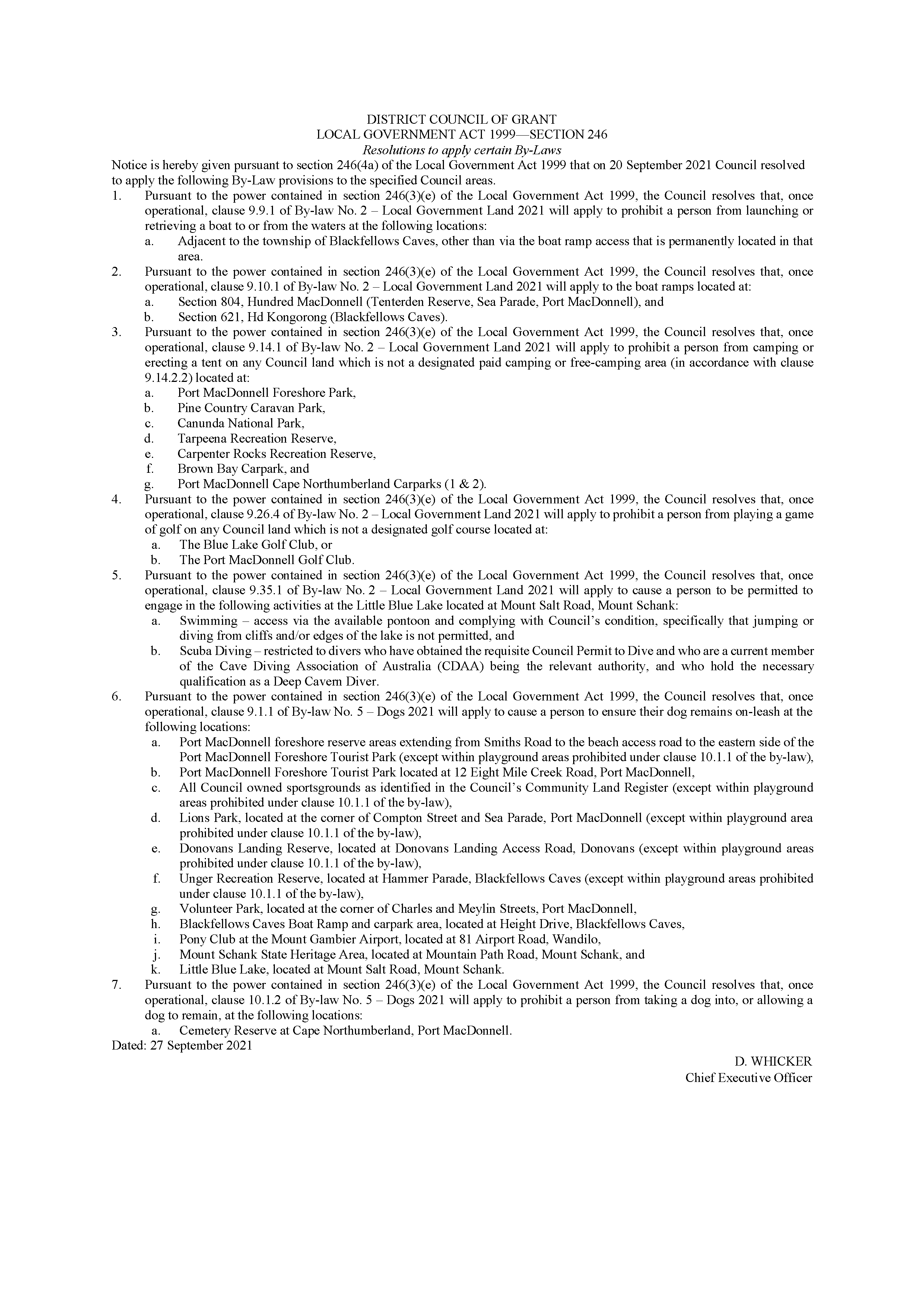 Light Regional CouncilLocal Government Act 1999Adoption of Community Land Management PlanNotice is hereby provided that pursuant to Section 198(4) of the Local Government Act 1999, Council at its ordinary meeting held on Tuesday 22 June 2021 resolved to adopt a Community Land Management Plan for the land known as Reserve 2001 Roseworthy.Dated: 30 September 2021Brian CarrChief Executive OfficerWakefield Regional CouncilLocal Government Act 1999 (SA)Section 210(1)Wakefield Regional Council hereby gives notice that it proposes to make a declaration under section 210(1) of the Local Government Act 1999 (SA) to convert the following private roads within its Council area to public roads on or around 31 January 2022 or thereafter:The private roads are situated within Allotments 95, 96, 97, 98, 99 and 100 in Deposited Plan 1790 (Roads) and held within Certificate of Title Volume 5910 Folio 681. The Roads are known as: William Street, Dale Street, Sires Street, Yorsdale Street, Hill Street and Sandgate Street.Dated: 30 September 2021Andrew MacDonaldChief Executive OfficerPublic NoticesTrustee Act 1936Public TrusteeEstates of Deceased PersonsIn the matter of the estates of the undermentioned deceased persons:BERENYI Robert late of 2A Theodore Street Edwardstown of no occupation who died 23 April 2021BRANDON Robert late of 44 Fiveash Drive Pasadena of no occupation who died 26 December 2019CURTH Oskar Erich Max late of 104 Woodville Road Woodville Retired Surveyor who died 26 March 2021FARROW Anne late of 3 Lutana Grove Dernancourt of no occupation who died 27 January 2021FOSTER Rosemary late of 45 Sampson Road Elizabeth Grove Home Duties who died 13 April 2021GIBBS Leslie John late of 11 Edmund Street Port Broughton Retired Apiarist who died 13 July 2021HARRISON-BARKER Robert Frederick late of 21 Francis Crescent Salisbury Heights Retired Automotive Painter who died 06 May 2021ISGAR Victor Arthur late of 12 Swinton Close Christie Downs of no occupation who died 07 March 2021JACKSON Desmond Raymond late of 9 Tennyson Terrace Murray Bridge Labourer who died 19 June 2017RIEGER Vivienne Lee late of 3 Rotary Court Modbury North of no occupation who died 30 March 2021WHITAKER Marie Christine late of 30 Burri Street Ingle Farm of no occupation who died 10 May 2021Notice is hereby given pursuant to the Trustee Act 1936, the Inheritance (Family Provision) Act 1972 and the Family Relationships Act 1975 that all creditors, beneficiaries, and other persons having claims against the said estates are required to send, in writing, to the office of Public Trustee at GPO Box 1338, Adelaide, 5001, full particulars and proof of such claims, on or before the 29 October 2021 otherwise they will be excluded from the distribution of the said estate; and notice is also hereby given that all persons indebted to the said estates are required to pay the amount of their debts to the Public Trustee or proceedings will be taken for the recovery thereof; and all persons having any property belonging to the said estates are forthwith to deliver same to the Public Trustee.Dated: 30 September 2021N. S. RantanenPublic TrusteeNational Electricity LawNotice of Extension of Final DeterminationThe Australian Energy Market Commission (AEMC) gives notice under the National Electricity Law as follows:Under s 107, the time for the making of the final determination on the Generator registrations and connections (Ref.  ERC0256) proposal has been extended to 21 October 2021.Documents referred to above are available on the AEMC’s website and are available for inspection at the AEMC’s office.Australian Energy Market CommissionLevel 15, 60 Castlereagh StSydney NSW 2000Telephone: (02) 8296 7800www.aemc.gov.auDated: 30 September 2021Notice SubmissionThe South Australian Government Gazette is compiled and published each Thursday. Notices must be submitted before 4 p.m. Tuesday, the week of intended publication.All submissions are formatted per the gazette style and proofs are supplied as soon as possible. Alterations must be returned before 4 p.m. Wednesday.Requests to withdraw submitted notices must be received before 10 a.m. on the day of publication.Gazette notices should be emailed as Word files in the following format:	Title—name of the governing Act/Regulation	Subtitle—brief description of the notice	A structured body of text	Date of authorisation	Name, position, and government department/organisation of the person authorising the noticePlease provide the following information in your email:	Date of intended publication	Contact details of at least two people responsible for the notice content	Name of the person and organisation to be charged for the publication (Local Council and Public notices)	Request for a quote, if required	Purchase order, if requiredEmail:	governmentgazettesa@sa.gov.auPhone:	(08) 7109 7760Website:	www.governmentgazette.sa.gov.auAll instruments appearing in this gazette are to be considered official, and obeyed as suchPrinted and published weekly by authority of S. Smith, Government Printer, South Australia$8.00 per issue (plus postage), $402.00 per annual subscription—GST inclusiveOnline publications: www.governmentgazette.sa.gov.auA: Common NameB: Scientific NameC: QuantitySea lettuceUlva spp.150kgGracilariaGracilaria spp.150kgPloclamiumPloclamium spp.150kgGelidiumGelidium spp.150kgHypneaHypnea spp.150kgSpyridiaSpyridia spp.150kgNoriPyropia spp.150kgHook or anchor weedAsparagopsis spp.150kgHook weedBonnemaisona spp.150kgGolden kelpEcklonia spp.150kgMozukuCladosiphon spp.150kgOther seaweed species of industry interestMiscellaneous seaweed species150kgAddress of PremisesAllotment SectionCertificate of Title
Volume/Folio22 Pirie Street, Port Pirie South SA 5540 Allotment 1 Deposited Plan 91520 Hundred of PirieCT5813/844, CT6113/2096A Porter Street, Gawler SA 5118Allotment 10 Deposited Plan 19294 Hundred of Mudla WirraCT5454/9744/ 1 Murray Avenue, Mount Barker SA 5251 Unit 4 Strata Plan 7907 Hundred of MacclesfieldCT5004/8811 Dalkeith Road, Munno Para Downs SA 5115Allotment 11 Filed Plan 12002 Hundred of Munno ParaCT4242/146, CT5289/94033 Goode Road, Port Pirie West SA 5540 Allotment 120 Deposited Plan 15455 Hundred of PirieCT5298/24, CT5959/65921 Buxton Crescent, Peterborough SA 5422 Allotment 485 Deposited Plan 3873 Hundred of Yongala5204/695, CT4203/81, CT5348/29229 Wright Street, Peterborough SA 5422 Allotment 448 Deposited Plan 3873 Hundred of YongalaCT4221/403, CT5244/85210-12 Geranium Terrace, Geranium SA 5301 Allotment 93 Filed Plan 206633 Hundred of PriceCT5420/704Year of Term of LicenceMinimum Work RequirementsOne300 km2 3D seismic acquisition.TwoDrill 6 wells.ThreeDrill 6 wells.FourDrill 1 well.FiveDrill 1 well.1.	25 September 20082.	23 October 20083.	13 November 20084.	4 December 20085.	18 December 20086.	29 January 20097.	12 February 20098.	5 March 20099.	12 March 200910.	26 March 200911.	30 April 200912.	18 June 200913.	25 June 200914.	27 August 200915.	17 September 200916.	24 September 200917.	9 October 200918.	22 October 200919.	3 December 200920.	17 December 200921.	4 February 201022.	11 February 201023.	18 February 201024.	18 March 201025.	8 April 201026.	6 May 201027.	20 May 201028.	3 June 201029.	17 June 201030.	24 June 201031.	8 July 201032.	9 September 201033.	23 September 201034.	4 November 201035.	25 November 201036.	16 December 201037.	23 December 201038.	17 March 201139.	7 April 201140.	21 April 201141.	19 May 201142.	30 June 201143.	21 July 201144.	8 September 201145.	10 November 201146.	24 November 201147.	1 December 201148.	8 December 201149.	16 December 201150.	22 December 201151.	5 January 201252.	19 January 201253.	1 March 201254.	29 March 201255.	24 May 201256.	31 May 201257.	7 June 201258.	14 June 201259.	21 June 201260.	28 June 201261.	5 July 201262.	12 July 201263.	19 July 201264.	2 August 201265.	9 August 201266.	30 August 201267.	13 September 201268.	4 October 201269.	18 October 201270.	25 October 201271.	8 November 201272.	29 November 201273.	13 December 201274.	25 January 201375.	14 February 201376.	21 February 201377.	28 February 201378.	7 March 201379.	14 March 201380.	21 March 201381.	28 March 201382.	26 April 201383.	23 May 201384.	30 May 201385.	13 June 201386.	20 June 201387.	11 July 201388.	1 August 201389.	8 August 201390.	15 August 201391.	29 August 201392.	6 February 201493.	12 June 201494.	28 August 201495.	4 September 201496.	16 October 201497.	23 October 201498.	5 February 201599.	26 March 2015100.	16 April 2015 101.	27 May 2015102.	18 June 2015103.	3 December 2015104.	7 April 2016105.	30 June 2016106.	28 July 2016107.	8 September 2016108.	22 September 2016109.	27 October 2016110.	1 December 2016111.	15 December 2016112.	7 March 2017113.	21 March 2017114.	23 May 2017115.	13 June 2017116.	18 July 2017117.	19 September 2017118.	26 September 2017119.	17 October 2017120.	3 January 2018121.	23 January 2018122.	14 March 2018123.	14 June 2018124.	5 July 2018125.	2 August 2018126.	9 August 2018127.	16 August 2018128.	30 August 2018129.	27 September 2018130.	4 October 2018131.	18 October 2018132.	1 November 2018133.	15 November 2018134.	22 November 2018135.	29 November 2018136.	6 December 2018137.	20 December 2018138.	24 January 2019139.	14 February 2019140.	30 May 2019141.	6 June 2019142.	13 June 2019143.	20 June 2019144.	27 June 2019145.	11 July 2019146.	8 August 2019147.	22 August 2019148.	12 September 2019149.	19 September 2019150.	14 November 2019151.	28 November 2019152.	12 December 2019153.	19 December 2019154.	23 January 2020155.	27 February 2020156.	21 April 2020157.	25 June 2020158.	10 September 2020159.	17 September 2020160.	8 October 2020161.	29 October 2020162.	5 November 2020163.	10 December 2020164.	17 December 2020165.	24 December 2020166.	21 January 2021167.	11 February 2021168.	25 February 2021169.	25 March 2021170.	1 April 2021171.	8 April 2021172.	6 May 2021173.	10 June 2021174.	1 July 2021175.	12 August 2021176.	16 September 2021177.	23 September 2021178.	30 September 2021*Trade/ #Declared Vocation/ Other OccupationQualification CodeQualification TitleNominal Term of Training ContractProbationary 
PeriodSupervision 
Level RatingWine Industry Worker #FBP20521Certificate II in 
Wine Industry Operations2460LWine Industry Worker #FBP30921Certificate III in 
Wine Industry Operations4290MPastry Cook *FBP30321Certificate III in 
Cake and Pastry4890MBread Baker *FBP30421Certificate III in Bread Baking4890MBread Baker and Pastry Cook *FBP30521Certificate III in Baking4890M